LAPORAN AKHIR PENELITIAN PRODUK TERAPAN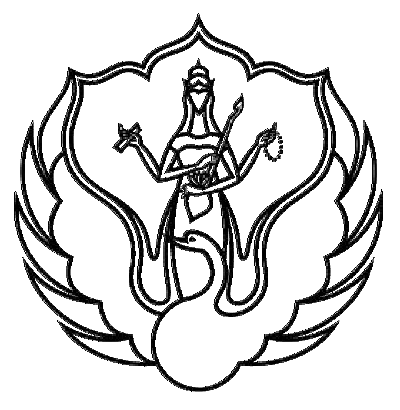 PERANCANGAN MEDIA DIGITAL INTERAKTIF SEJARAH “OEANG REPUBLIK INDONESIA” (ORI) 1945-1949 BAGI GENERASI MUDATahun ke 2 dari rencana 2 tahunTIM PENELITIDrs. Baskoro Suryo Banindro, M.Sn., NIDN : 0022056503 Indiria Maharsi, S.Sn., M.Sn., NIDN : 0009097204Dibiayai Oleh:Direktorat Riset dan Pengabdian Masyarakat Direktorat Jenderal Penguatan Riset dan PengembanganKementerian Riset, Teknologi, dan Pendidikan Tinggi Sesuai dengan Kontrak PenelitianNomor: 016/SP2H/LT/DRPM/IV/2017, tanggal 3 April 2017KEMENTERIAN RISET, TEKNOLOGI, DAN PENDIDIKAN TINGGI INSTITUT SENI INDONESIA YOGYAKARTALEMBAGA PENELITIANOktober 2017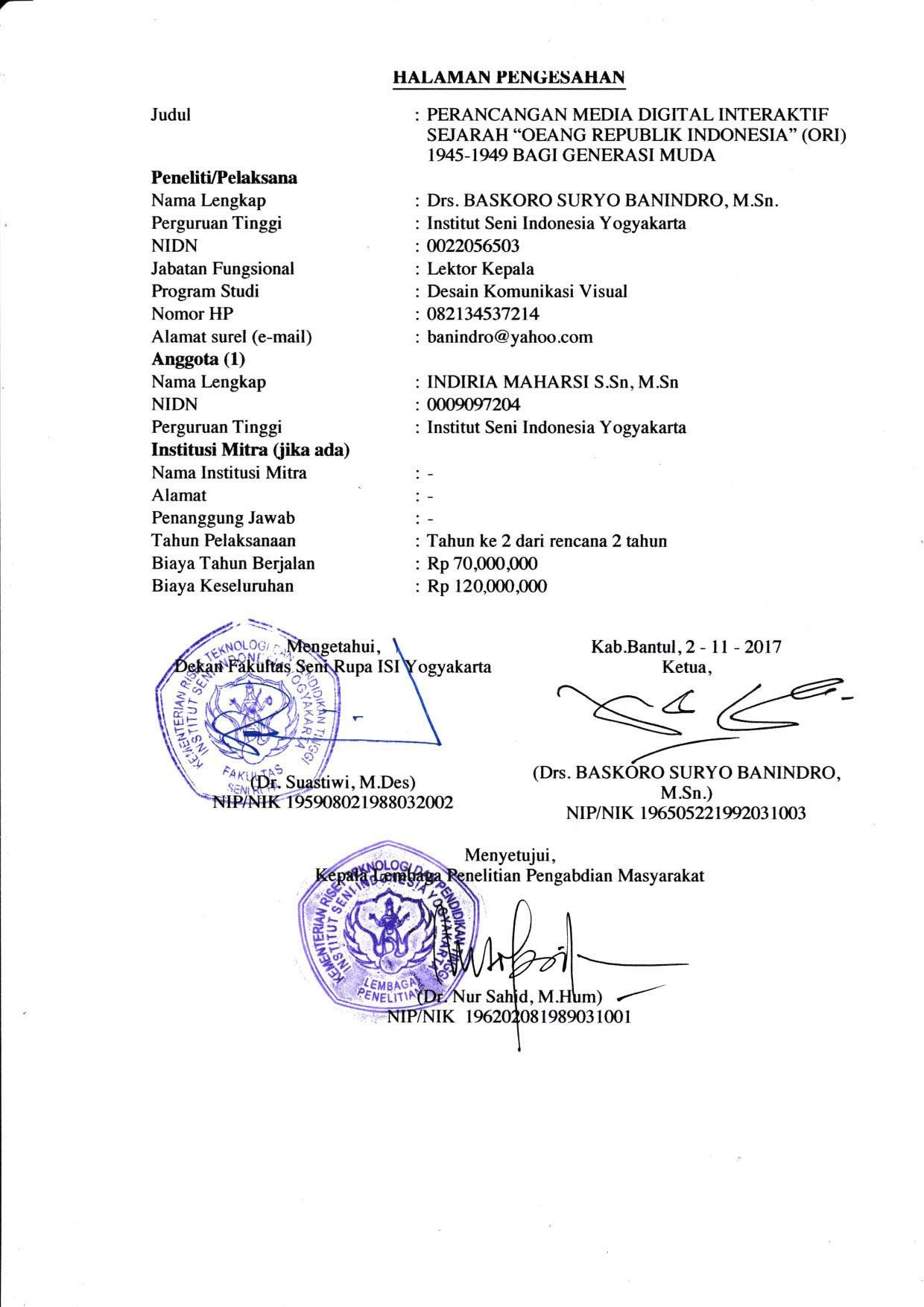 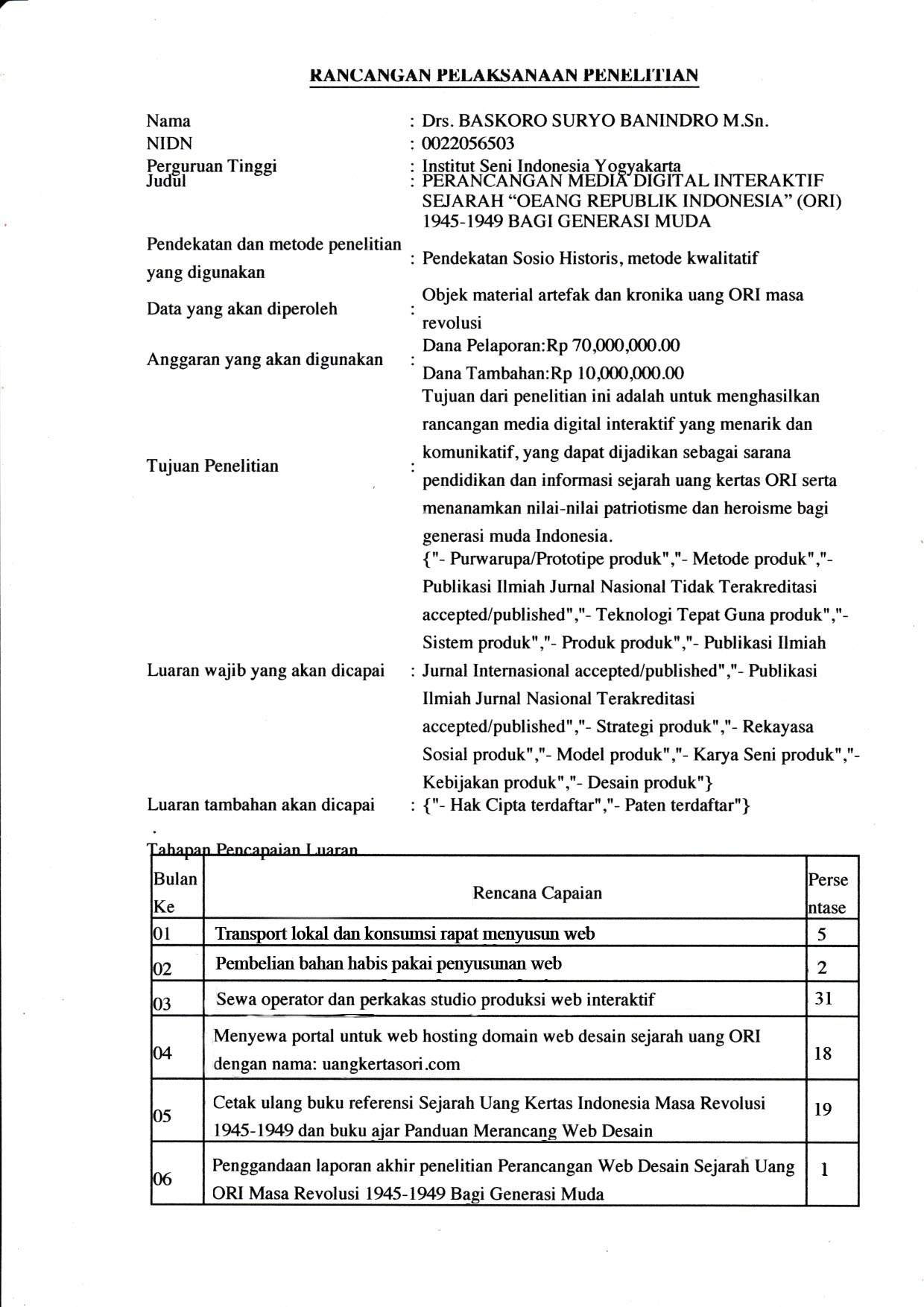 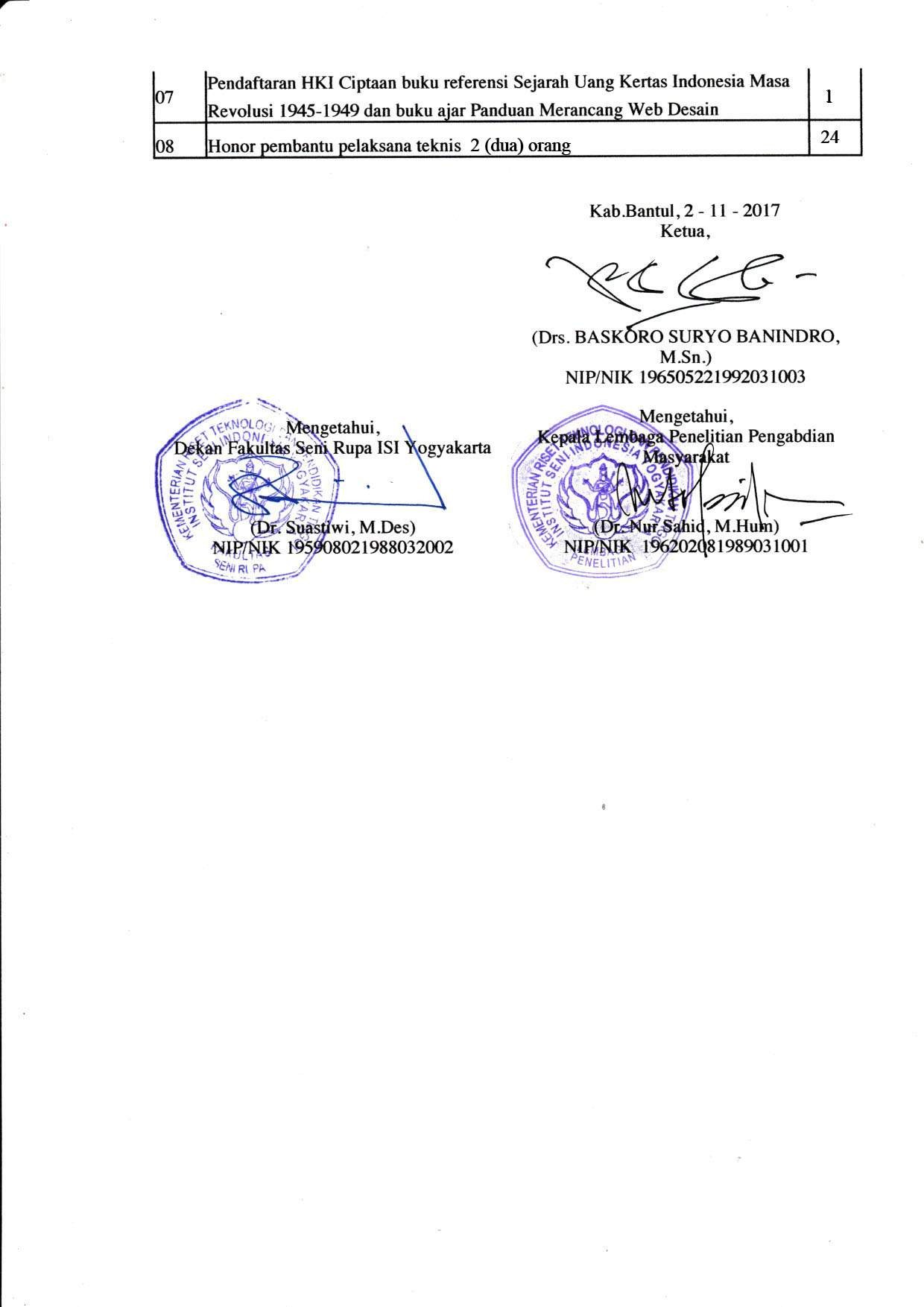 RINGKASANPenelitian yang diusulkan ini bertujuan untuk merancang sebuah model media komunikasi visual bagi generasi muda, yakni media digital interaktif tentang kronika dan sejarah uang kertas Indonesia “Oeang Republik Indonesia” (ORI) Masa Revolusi Tahun 1945-1949. Dengan media digital interaktif ini diharapkan generasi muda mengetahui dan memahami dinamika numismatik uang kertas Indonesia. Uang kertas Indonesia pertama yang dikenal sebagai salah satu modal dasar Republik Indonesia yang baru merdeka.Target yang ingin dicapai di tahun pertama ialah untuk membuat sinopsis, dokumentasi data, digitalisasi data, menentukan judul multimedia interaktif. Sedangkan target untuk tahun kedua adalah pengelompokan data digital, prototyping, visualisasi final desain dan uji coba desain. Di tahun kedua ini pula akan dibuat buku tentang sejarah uang kertas Indonesia serta akan dimuat di jurnal berskala nasional.Metode yang digunakan dalam penelitian ini adalah dengan pendekatan sosio historis dan dianalisis melalui 5W1H, yakni analisis tentang What (Apa), Why (Mengapa), Where (Dimana), Who (Siapa), When (Kapan) dan How (Bagaimana). Manfaat dari penelitian ini adalah sebagai landasan perancangan media digital interaktif - komunikatif yang dapat memberikan informasi seputar kronik uang kertas “ORI”. Menanamkan nilai-nilai kesejarahan bagi generasi muda bahwa “ORI” merupakan alat revolusi dan modal negara berdaulat Republik Indonesia yang baru merdeka di mata internasional.Kata Kunci: media interaktif, sejarah uang “ORI”, generasi mudaPRAKATAPuji dan syukur penulis panjatkan ke-Hadirat Tuhan Yang Maha Esa, atas limpahan Rahmat, Taufik dan Hidayah-Nya sehingga kami dapat menyelesaikan buku: Sejarah Uang Kertas “Oeang Republik Indonesia” (ORI) 1945 – 1949 Bagi Generasi Muda, yang didanai oleh Ditjen Dikti Kemenrsitek RI untuk tahun anggaran 2016/2017.Harapan kami adalah proses penelitian dan metode perancangan ini bisa dijadikan pedoman bagi mahasiswa, guru atau dosen ketika akan membuat perancangan dengan tema sejarah ataupun yang sejenis. Semoga hasil dari penelitian dan perancangan ini bisa berguna dan dimanfaatkan seluas-luasnya dalam dunia pendidikan pada umumnya ataupun bagi dunia pendidikan seni dan desain pada khususnya.Kami ucapkan banyak terima kasih kepada semua pihak yang telah membantu penyelesaian penyusunan buku ini. Kami akan dengan senang hati menerima kritik  dan saran untuk kemajuan penelitian kami kedepan agar bisa lebih baik lagi.Yogyakarta, Oktober 2017 Tim PenelitiPRAKATA	6DAFTAR GAMBAR	8BAB I	9PENDAHULUAN	9LATAR BELAKANG MASALAH	9RUMUSAN MASALAH	11PETA JALANNYA PENELITIAN	11BAB IITINJAUAN PUSTAKA	13PENELITIAN TENTANG UANG “ORI”	13PENDIDIKAN SEJARAH BANGSA BAGI GENERASI MUDA	19PEMBELAJARAN	19PENELITIAN TENTANG WEB MEDIA DIGITAL INTERAKTIF	20STUDI PENDAHULUAN	22BAB IIITUJUAN DAN MANFAAT PENELITIAN	24TUJUAN PENELITIAN	24MANFAAT PENELITIAN	24TARGET PENELITIAN	24BAB IVMETODE PENELITIAN	26JENIS DATA	26TEKNIK PENGUMPULAN DATA	26METODE ANALISIS DATA	26LANGKAH-LANGKAH PERANCANGAN	27BAB VHASIL DAN LUARAN YANG DICAPAI	28HASIL DAN LUARAN TAHUN PERTAMA	28HASIL DAN LUARAN TAHUN KEDUA	28BAB VIIHASIL PENGUJIAN	35BAB VIIIKESIMPULAN DAN SARAN	37KESIMPULAN	37SARAN	38DAFTAR PUSTAKA	39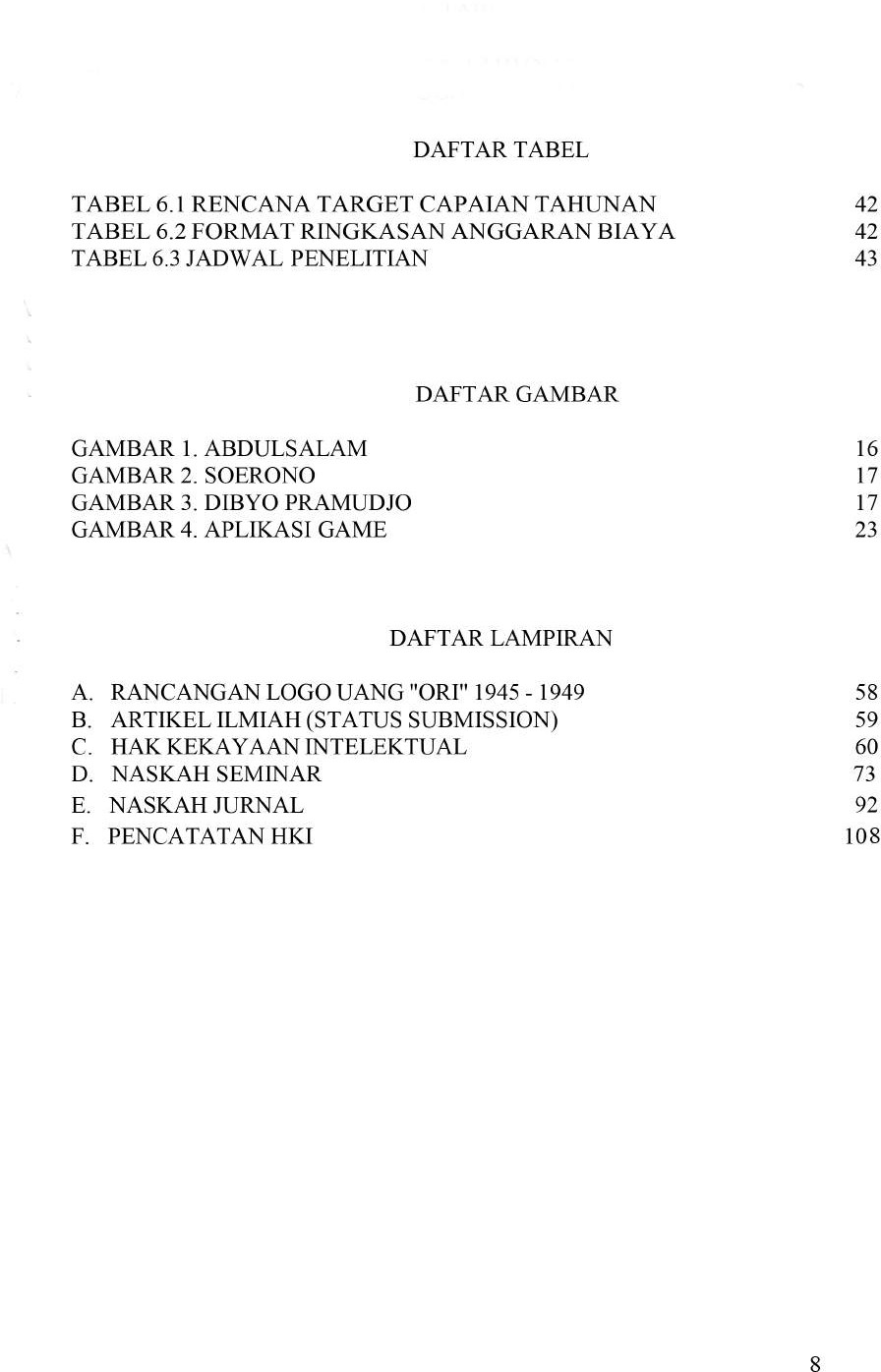 BAB I PENDAHULUANLatar Belakang MasalahProklamasi kemerdekaan Republik Indonesia pada 17-8-45 tak hanya didampingi oleh kekuatan senjata, namun ada alat lain juang yang juga merupakan tanda eksistensi republik baru. Alat itu adalah uang rupiah, karena itulah, sejarah perjuangan merebut dan mengisi kemerdekaan, sedikit atau banyak, langsung atau tidak, terkait dengan sejarah uang Republik Indonesia. Sejak dikumandangkannya proklamasi oleh Dwi Tunggal Soekarno dan Hatta, Oeang Republik Indonesia (ORI) merupakan uang pertama yang dicetak dan diterbitkan oleh pemerintah Republik Indonesia. Rencana pencetakan uang semakin didesak dengan adanya mosi untuk mengeluarkan uang kertas kepada pemerintah dikeluarkan oleh Perserikatan Ahli- ahli Penilik dan Pengarang Buku Indonesia di Bandung. Mosi ini bertujuan agar pemerintah dengan segera mengeluarkan uang kertas sendiri. Akan tetapi pemerintah menjawab mosi tersebut bahwa pemerintah Indonesia belum bisa mengeluarkan uang kertas sendiri karena pada saat itu Indonesia belum mempunyai wewenang untuk mengeluarkan uang kertas sehingga Indonesia masih menetapkan uang Jepang sebagai alat pembayaran.Selain Perserikatan Ahli-ahli Penilik dan Pengarang Buku Indonesia, Komite Nasional Indonesia Garut juga mendesak untuk segera mengeluarkan uang kertas sendiri agar perekonomian rakyat tidak terganggu. (Kusumo, 2008: 2). Adalah Sjafruddin Prawiranegara, yang memiliki sebuah keinginan dan telah dirintis jauh sebelum momentum bersejarah Proklamasi 17-8-45. Sjafrudin adalah salah satu tokoh di balik terbitnya ORI, sang simbol kedaulatan Republik. Sebagai tokoh Komite Nasional Indonesia daerah Priangan, ia menampung usulan dari hasil pertemuan tokoh-tokoh Priangan untuk mengeluarkan mata uang pengganti uang Jepang. Usulan daerah ini kemudian dibawanya ke Jakarta dan menghadap BungHatta. (Kusumo, 2008) Pada saat diadakan pertemuan di kantor Wakil Presiden antara bulan September dan Oktober 1945. (Oey dalam Nurhajarini, 1999:33)Pada pertemuan tersebut Moh. Hatta merespon dan mengemukakan tentang perlunya mengeluarkan uang baru sebagai salah satu atribut negara merdeka dan berdaulat. (Wardhana, 2009:9) Awal mula untuk menjajaki kemungkinan pelaksanaan pencetakan uang terjadi pada tanggal 24 Oktober 1945 dalam pertemuan di Kementrian Keuangan (Lapangan Banteng). Saat itu Menteri Keuangan Mr. A.A. Maramis membentuk dan kemudian menugaskan sebuah tim yang terdiri atas anggota Serikat Buruh Percetakan G. Kolff di Jakarta dan juga wakil buruh percetakan dari Surabaya untuk melakukan peninjauan ke beberapa kota seperti Surabaya, Malang, Solo dan Yogyakarta untuk menentukan percetakan mana yang sebaiknya dipercaya untuk melaksanakan percetakan uang tersebut (Tim Penulis Naskah Sumber, 2003:1).Metode pembelajaran sejarah sebaiknya diselenggarakan sebagai model avontuzir sehingga menjadi sebuah kegiatan bersama belajar mengajar. Kegiatan ini dapat diibaratkan kegiatan bersama antara pengajar dan peserta didk. Dengan model pembelajaran tersebut, mahasiswa berhadapan langsung dan intelektual yang menjadi ciri utama dan khas sehingga menjadikan sejarah sebagai ilmu. (Soejatmoko (1976). Maka pembelajaran sejarah melalui media digital interaktif ini, dapat dijadikan momentum dan semangat baru bahwa melalui sejarah memberi pengertian yang mendalam sebagai suatu keterampilan (Sartono Kartodirdjo 1992). Melalui penelitian dan penciptaan media digital interaktif sejarah ORI masa revolusi 1945-1949 ini, diharapkan mampu memberikan pendidikan sejarah nasioanal bangsa Indonesia umumnya dan generasi muda Indonesia khususnya.Media digital merupakan salah satu sarana komunikasi visual massa dan informasi yang inovatif dan praktis, sifat dan karakter interaktifnya memudahkan pengguna untuk berselancar di dunia maya tanpa batas, seketika dan instan. Sejarah uang ORI hingga kini masih jarang atau bahkan belum pernah dieksposebagi publik, padahal sebagai aset dan modal perjuangan besar bangsa Indonesia memiliki nilai-nilai filosofi yang besar untuk menanamkan rasa patriotisme dan heorisme tanah air Indonesia. Rumusan MasalahBerdasarkan uraian latar belakang di atas, maka dapat dirumuskan objek penelitian dan perancangan ini yaitu: Bagaimanakah merancang media digital interaktif yang menarik dan komunikatif, yang dapat dijadikan sebagai sarana pendidikan dan informasi sejarah uang kertas ORI serta menanamkan nilai-nilai patriotisme dan heroisme bagi generasi muda Indonesia?Peta Jalannya PenelitianPerancangan ini derencanakan akan dilaksanakan selama 2 (dua) tahun berturut-turut yaitu:Studi pustaka, observasi dan wawancara. Studi pustaka dilakukan dengan cara mencari referensi yang terkait dengan kronika historis uang ORI dan literatur terkait objek media digital interaktif. Wawancara dilakukan dengan sedapat mungkin mendapatkan data dari sumber primer dan kompetensi dengan lintasan sejarah uang kertas ORI, media digital interaktif dan generasi muda.Data yang diperoleh dari studi pustaka dan studi lapangan kemudian dijadikan sebagai pedoman bahan analisis dan dasar-dasar perancangan media digital interaktif.Data yang telah diperoleh kemudian dibuat versi digitalnya. Setelah itu data digital dikelompokkan sesuaidengan tema yang diinginkan, baik secara pertahun, perperiode ataupun perjenis.Prototipe dibuat setelah semua data digital yang diperlukan terkumpul. Prototipe sebagai tahapan produksi pertama kali dilakukan seperti proses sketsa dalam sebuah ilustrasi. Tujuan dari pembuatan prototipe ini adalah untuk mensimulasikan fungsionalitas dari tiap halaman yang ada dalam multimedia interaktif yang akan dibuat. Prototipe bisa berupa gambar sketsa tangan tiap halaman (interface) yang terdapat didalamnya layout letak gambar, tombol dan juga informasi yang ada. Setelah tahapan prototipe dilalui kemudian menuju tahap selanjutnya yang dinamakan wireframing yang berfungsi sebagai cetak biru dari multimedia interaktif. Dalam tahapan wireframing ini fungsi tiap halaman sudah bisa diaktifkan, terutama fungsi tombol-tombol.Tahap selanjutnya dari produksi adalah pembuatan desain final dan pengkodean agar multimedia interaktif berjalan seperti yang diinginkan. Final desain merupakan desain jadi yang disana sudah terdapat informasi, tombol dan gambar yang sudah berwarna dan siap untuk dibuat interaksinya. Pengkodean berfungsi sebagai jembatan agar aplikasi berjalan sebagaimana mestinya lewat penulisan kode bahasa komputer tertentu.Tahap pasca produksi dilakukan dengan metode uji coba. Karena multimedia interaktif ini mempunyai target audien tertentu, tentunya diperlukan tahap uji coba yang dilakukan oleh target audien untuk lebih memaksimalkan peran dari multimedia interaktif sebagai media pembelajaran kedepannya.Menyusun buku tentang kronika historis tentang uang ORI dan selanjutnya sosialisasi hasil perancangan media digital interktif.BAB II TINJAUAN PUSTAKAPenelitian Tentang Uang “ORI”Sesuai dengan judul dan topik penelitian yang menelaah uang kertas “ORI”, maka tinjauan pustaka sebagai kajian yang digunakan sebagai referensi atau acuan terkait perancangan media digital interaktif sejarah uang ORI adalah buku Banknotes and Coins, From Indonesia 1945-1990, yang dihimpun oleh Wiratsongko bekerjasama dengan Yayasan Serangan Umum 1 maret 1949 & Perum Peruri Jakarta. Dalam buku tersebut diuraikan latar belakang dan dinamika seputar kronika uang kertas ORI, antara lain memuat alasan politis dan pemikiran Bung Hatta mengapa RI perlu memiliki alat transaksi sendiri, bagaimana teknis pencetakan uang hingga perlu membentuk bank sentral sendiri (Wiratsongko, 1990:4)Buku kedua ialah Katalog Uang Kertas Indonesia 1782-1996 yang diterbitkan oleh Yayasan Tridaya Warga Kejaksaaan RI Jakarta dan dicetak tahun 1996, dalam buku ini memuat seluruh koleksi numismatik ORI seri I hingga IV. Buku ketiga ialah hasil penelitian Dwi Ratna Nurhajarini (1999) yang telah diterbitkan oleh Balai Kajian Sejarah dan Nilai Tradisional Yogyakarta dengan judul Oeang Republik Indonesia Peranannya Dalam Perjuangan Bangsa 1946- 1950. Dalam buku tersebut diuraikan secara komprehensif peran ORI di masa perjuangan, baik dari aspek politik, sosial ekonomi dan budaya. Adapun hasil penelitian tersebut menyimpulkan bahwa ORI tidak hanya berfungsi sebagai alat pembayaran, akan tetapi juga berfungsi sebagai alat perjuangan kemerdekaan Indonesia.Buku keempat hasil penelitian Rahmawati Fitrianti (2008) dan diterbitkan Rosdakarya Bandung, berjudul Perjalanan Panjang Oeang Republik Indonesia, Mata Uang Yang Lahir Sebagai Alat Revolusi. Dalam buku ini Fitrianti menjelaskan jenis-jenis uang yang pernah beredar di zaman Hindia Belanda, masa pendudukan Jepang dan proloog yang mengawali lahirnya uang kertas ORI sekaligus kronologis lahirnya Uang ORI. Buku kelima adalah ulasan tentang lintasan sejarah uang di Indonesia yang ditulis oleh dengan judul Sejarah Uang diIndonesia dalam Pameran Seni Rupa Numismatik “Duit, Munten” yangditerbitkan oleh Yayasan Bentara Budaya Yogyakarta 2009. (Wardhana, 2009:9)Melalui buku-buku tinjauan pustaka di atas, kiranya cukup dapat menjadi referensi dan membantu mengungkapkan perihal sejarah, dinamika dan nilai-nilai perjuangan yang muncul dari kronika “ORI” masa 1945-1949. Generasi muda saat ini dituntut harus mampu menjadi pelopor dalam menghayati nilai-nilai luhur perjuangan para pahlawan. Melalui perancangan media digital interaktif uang “ORI” ini, diharapkan hal itu dapat mengatasi kesenjangan dan mendekatkan jarak audience dengan media sehingga informasi yang diberikan lebih menarik informatif dan up to date.Kronika Uang ORIProklamasi kemerdekaan Republik Indonesia pada 17-8-45 tak hanya didampingi oleh kekuatan senjata, namun ada alat lain juang yang juga merupakan tanda eksistensi republik baru. Alat itu adalah Uang Rupiah, karena itulah, sejarah perjuangan merebut dan mengisi kemerdekaan, sedikit atau banyak, langsung atau tidak, terkait dengan sejarah uang republik Indonesia. Oeang Repoeblik Indonesia (ORI) merupakan uang pertama yang dicetak dan diterbitkan oleh pemerintah Republik Indonesia. Pemerintah memandang perlu untuk mengeluarkan uang sendiri yang tidak hanya berfungsi sebagai alat pembayaran yang sah tapi juga sebagai lambang utama negara merdeka.Koran bernama "Berita Repoeblik Indonesia" edisi 15 Desember 1945, memaparkan sejak Indonesia merdeka tidak memiliki mata uang sendiri, sehingga timbul pertanyaan kapankan Republik Indonesia mengeluarkan uang sendiri. Pertanyaan ini tak mengeherankan karena setiap negara yang merdeka mempunyai uang sendiri, sedang di Indonesia beredar uang Jepang. Beredarnya uang Jepang ini mengakibatkan orang Inggris dan bangsa asing lainnya mendapat kesulitan dengan tidak adanya mata uang Indonesia. Tentara Inggris menganjurkan agar Pemerintah Indonesia segera mengeluarkan uang sendiri dengan menentukan kursnya terhadap uang Inggris atau dolar Amerika. (Berita Repoeblik Indonesia 15 Desember 1945, hlm. 4). Rencana percetakan uang semakin didesak dengan adanya mosi untuk mengeluarkan uang kertaskepada pemerintah dikeluarkan oleh Perserikatan Ahli-ahli Penilik dan Pengarang Buku Indonesia di Bandung. Mosi ini bertujuan agar pemerintah dengan segera mengeluarkan uang kertas sendiri. Akan tetapi pemerintah menjawab mosi tersebut bahwa pemerintah Indonesia belum bisa mengeluarkan uang kertas sendiri karena pada saat itu Indonesia belum mempunyai wewenang untuk mengeluarkan uang kertas sehingga Indonesia masih menetapkan uang Jepang sebagai alat pembayaran.Selain Perserikatan Ahli-ahli Penilik dan Pengarang Buku Indonesia, Komite Nasional Indonesia Garut juga mendesak untuk segera mengeluarkan uang kertas sendiri agar perekonomian rakyat tidak terganggu. (Kusumo, 2008: 2). Adalah Sjafruddin Prawiranegara, yang memiliki sebuah keinginan dan telah dirintis jauh sebelum momentum bersejarah Proklamasi 17-8-45. Sjafrudin adalah salah satu tokoh di balik terbitnya ORI, sang simbol kedaulatan Republik. Sebagai tokoh Komite Nasional Indonesia daerah Priangan, ia menampung usulan dari hasil pertemuan tokoh-tokoh Priangan untuk mengeluarkan mata uang pengganti uang Jepang. Usulan daerah ini kemudian dibawanya ke Jakarta dan menghadap Bung Hatta. (Kusumo, Erwin. 2008. Kronik Penerbitan Oeang Republik Indonesia. Jakarta: Kekal  Press) Pada saat diadakan pertemuan di kantor Wakil Presiden antara bulan September dan Oktober 1945. (Oey dalam Nurhajarini, 1999:33) Pada pertemuan tersebut Moh. Hatta merespon dan mengemukakan tentang perlunya mengeluarkan uang baru sebagai salah satu atribut negara merdeka dan berdaulat. (Wardhana, 2009: 9) Awal mula untuk menjajaki kemungkinan pelaksanaan pencetakan uang terjadi pada tanggal 24 Oktober 1945 dalam pertemuan di Kementrian Keuangan (Lapangan Banteng). Saat itu Menteri Keuangan Mr. A.A. Maramis membentuk dan kemudian menugaskan sebuah tim yang terdiri atas anggota Serikat Buruh Percetakan G. Kolff di Jakarta dan juga wakil buruh percetakan dari Surabaya untuk melakukan peninjauan ke beberapa kota seperti Surabaya, Malang, Solo dan Yogyakarta untuk menentukan percetakan mana yang sebaiknya dipercaya untuk melaksanakan percetakan uang tersebut (Tim Penulis Naskah Sumber, 2003:1). Pada tanggal 7 November 1945, Menteri Keuangan membentuk suatu panitia berdasarkanSurat Keputusan Menteri keuangan No. 3/RO tanggal 7 Nopember 1945 yang dinamakan “Panitia Penyelenggara Pencetakan Uang Kertas Republik Indonesia” yang terdiri atas Ir.R. P. Soerachman sebagai pengawas, diketuai oleh T.R.B (Direktur Bank Rakyat Indonesia), dengan anggota H.A.Pandelaki (Kementrian Keaungan), M. Tabrani (Kementrian Penerangan), S. Sugiono (Bank Rakyat Indonesia), E. Kusnadi (Kas Negara), R. Aboebakar Winangoen (Kementrian Keuangan) serta Oesman dan Agoes (kedunya mewakili Serikat Buruh). Tugasnya ialah menyelenggarakan segala sesuatu yang bersangkutan dengan pencetakan uang. Anggota panitia lainnya terdiri atas para pegawai Kementrian Keuangan dan para anggota Serikat Buruh Percetakan G. Kolff (To, 1956:89) Pemerintah kemudian memutuskan untuk mencetak uang sendiri, bukan saja sebagai alat pembayaran tetapi juga sebagai lambang identitas nasional.Perancang uang ORISeri "Djakarta"Abdulsalam lahir di Sumpiuh, Banyumas, Jawa Tengah pada 9 April 1913, meninggal di Yogyakarta tahun 1987. (Hermanu. 2011. Cerita Bergambar Menuju Kemerdekaan RI karya Abdulsalam. Yogyakarta: Bentara Budaya Yogyakarta)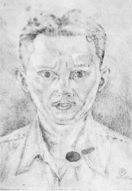 Gambar 1. Abdulsalam(Sumber: http://archive.ivaa-online.org/pelakuseni/abdul-salam)Soerono lahir di Cilacap 22 Agustus 1914 ini, meninggal dunia, Selasa,3	Oktober	2000	di	Bali.	(archive.ivaa online.org/files/uploads/texts/261-280 buku perjalanan seni lukis Indonesia.pdf)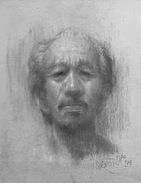 Gambar 2. Soerono (Sumber: http://archive.ivaa-online.org/pelakuseni/surono)Seri "Djogjakarta"Dibyo Pramudjo lahir di Yogyakarta, 29 Oktober 1919 mendapat perintah merancang uang melalui menteri Pertahanan Amir Syarifudin.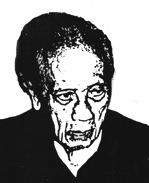 Gambar 3. Dibyo Pramudjo(Sumber: Sejarah Perintis Uang ORI, Dwi Ratna Nurhajarini 1999).Nama tempat pencetakan uang ORISeri "Djakarta" pembuatan klise dikerjakan di percetakan "de Unie" dan percetakan "Balai Pustaka". Pembuatan gambar lithografi dilakukan di percetakan "de Unie". Percetakan perdana dilakukan di percetakan "Balai Pustaka" dengan pertama-pertama mencetak lembaran uang seratus rupiah (Rosidi, 2011: 129). kondisi politik Indonesia saat itumenyebabkan pencetakan uang hanya berjalan beberapa bulan saja dilaksanakan di Jakarta, hingga menjelang seluruh pencetakan mata uang ORI selesai pada akhir bulan Desember 1945, pencetakan  terpaksa dihentikan, hal ini disebabkan karena keadaan kota Jakarta yang tidak aman oleh datangnya tentara Sekutu dan NICA Belanda. Lembaran uang kertas yang telah tercetak, berbagai macam peralatan dan karyawan yang menanganinya, dipindahkan ke Yogyakarta bersamaan dengan hijrahnya ibukota Negara. (Wiratsongko,1991: 4) dan pencetakan dilanjutkan di Yogyakarta dengan alat yang serba kurang lengkap (Sikap, 24 Maret 1949).Seri "Djogjakarta" ketika ibukota Republik Indonesia hijrah ke Yogyakarta, pencetakan uang kertas ORI seri "Djogjakarta" dilakukan di beberapa tempat, antara lain gedung percetakan milik Kraton "Radya Indria"(di masa Belanda bernama "Yaker") di Loji Kecil Wetan (sekarang Jl. Suryotomo,no 10-12) dan klise dibuat di belakang Bank Indonesia dengan menggunakan bahan baku kertas jenis HVS 80 gram dicampur serat wool (http://www.anindya.co.id). ORI juga pernah dicetak di percetakan Republik Indonesia ”Gondo Roemeksa” di jalan Gondomanan (sekarang Brigjen Katamso) (Dahana, 2002:84) ORI seri Yogyakarta yang lain dicetak di ”Canisius Drukkerij” yang terletak di jalan Secodiningrtan, (sekarang jalan P. Senopati 24) (Katalog 75 Tahun Kanisius, 1997: 11) Di wilayah Jawa Timur uang ORI di buat di percetakan eks percetakan uang Belanda Nederlands Indische Metaalwaren en Emballage Fabrieken (NIMEF) di Kendalpayak, Malang. (Widarti,1984: 32).Seri "Jogjakarta" masa pendudukan Belanda, bulan Juli 1947, ketika Belanda mengadakan pendudukan atas kota Jogja melalui “Aksi Polisionil I”, maka seluruh aktivitas pencetakan pencetakan uang ORI, dipindahkan dan dilakukan di daerah pengungsian antara lain di desa Srunggo dan Kajor, wilayah desa Selopamioro, Kecamatan Imogiri, Bantul. Setelah pengakuan kedaulatan oleh Belanda pada akhir bulanDesember 1949, ORI kembali dicetak di Yogyakarta. (Nurhajarini, 1999:42).Pendidikan Sejarah Bangsa Bagi Generasi MudaMenurut Sartono Kartodirjo (1992) sejarah mempunyai kegunaan genetis dan kegunaan didaktik. Pada kegunaan genetis maka nilai-nilai luhur yang terdapat didalam setiap peristiwa masa lampau perlu diwariskan secara turun temurun agar dapat membentuk watak manusia sesuai dengan harkat dan martabatnya sebagai manusia. Sedangkan pada kegunaan didaktik atau pendidikan nilai-nilai luhur yang terdapat pada peristiwa masa lampau perlu diwariskan pada generasi muda agar dapat mengembangkan seluruh potensi yang dimilikinya. Dengan demikian maka sejarah secara intrinsik memiliki kegunaan edukatif atau pendidikan dan kegunaan intruktif atau memberikan pelajaran.Pepatah mengatakan bahwa bangsa yang besar adalah bangsa yang dapat menghargai perjuangan para pahlawannya. Merujuk dari pendapat Sartono Kartodirdjo (1988) bahwa dalam rangka pembangunan bangsa, pengajaran sejarah tidak semata-mata berfungsi untuk memberikan pengetahuan sejarah sebagai kumpulan informasi fakta sejarah tetapi juga bertujuan menyadarkan anak didik atau membangkitkan kesadaran sejarahnya.Melalui pembelajaran sejarah pengetahuan masa lampau tersebut mengandung nilai-nilai kearifan yang dapat digunakan untuk melatih kecerdasan, membentuk sikap, watak dan kepribadian peserta didik (lebih lanjut periksa Peraturan Menteri Pendidikan Nasional (Permendiknas) Nomor 22 Tahun 2006.PembelajaranKeberhasilan pembelajaran sangat ditentukan oleh dua komponen utama yaitu metode mengajar dan media pembelajaran. Kedua komponen ini saling berkaitan dan tidak bisa dipisahkan. Penggunaan dan pemilihan salah satu metode mengajar tertentu mempunyai konsekuensi pada penggunaan jenis media pembelajaran yang sesuai. Fungsi media dalam proses belajar mengajar yaitu untuk meningkatkan rangsangan peserta didik dalam kegiatan belajar. (Ali, 2005) Lebih lanjut dalam paparannya dikatakan oleh Ali bahwa penggunaan mediapembelajaran berbantuan komputer mempunyai pengaruh yang signifikan terhadap daya tarik siswa untuk mempelajari kompetensi yang diajarkan. Penggunaan media pembelajaran dapat menghemat waktu persiapan mengajar, meningkatkan motivasi belajar (Ali, 2009)Penggunaan komputer dalam pembelajaran di masa yang datang merupakan suatu hal yang tak dapat dielakkan lagi dalam kegiatan belajar yang efektif, selain itu penggunaan pembelajaran berbasis komputer, memunginkan peserta didik mengakses segala informasi dan pengetahuan secara mandiri. Salah satu cara yang paling menarik dari pembelajaran berbasis komputer terletak pada kemampuan berinteraksi dengan peserta didik. (Wati, 2010)Penelitian Tentang Web Media Digital InteraktifDi masa sekarang ini, interaktifitas merupakan sesuatu yang penting karena merupakan media yang baru dan dianggap revolusioner. Sebagai fungsinya, komputer dapat dimanfaatkan sebagai alat bantu pendidikan melalui suatu tampilan (Interface) yang dapat dipahami pengguna. Dengan komputer dapat dilakukan perhitungan, penjumlahan, pengurangan, perkalian dan pembagaian, dan secara bersama komputer juga dapat menampilkan obyek gambar atau grafik untuk memperjelas suatu sifat, begitu juga dengan gambar atau ilustrasinya. (Waskito, 2014)Penggabungan antara teknologi dengan kebudayaan didunia pendidikan merupakan solusi yang tepat, supaya diera globalisasi kebudayaan tetap berkembang selaras dengan kemajuan zaman. (Jupriyanto, 2011) Multimedia pembelajaran merupakan komponen sistem penyampaian pengajaran yang dapat digunakan dalam mendukung proses pembelajaran. (Nurhasanah, 2011)Istilah multimedia berkenaan dengan penggunaan berbagai jenis/bentuk media secara berurutan maupun simultan dalam menyajikan suatu informasi. (Wati, 2010) Media pembelajaran berbasis multimedia inter- aktif ini berisikan elemen visual diam, elemen visual gerak, elemen suara, dan elemen interaktif. Semua elemen tersebut dikemas ke dalam satu program berbasis web digital (Juanda, 2011) Melalui pembelajaran dengan seting web, siswa dapat mengakses sumber belajar di dalam pesan atau tautan yang telah ditetapkan (Sujanem, 2009)Disebut media baru karena sekarang ini teknologi semakin hari semakin canggih dengan media yang ada semakin beragam dalam mengakses informasi. Mulai dari teknologi smartphone, tablet dan komputer sekarang sudah mulai semakin canggih, mudah digunakan dan murah sehingga mudah diakses oleh semua orang. Dengan semakin canggihnya teknologi ini membuat cara kita mengakses informasi juga menjadi beragam. Bagi penyedia media informasi, kesempatan ini bisa dimanfaatkan untuk mengemas informasi dengan semakin interaktif dan menarik. Penggunaan video, animasi dan bentuk multimedia  lainnya memungkinkan kita untuk mengemas informasi menjadi lebih baik. Desain pembelajaran yang tepat dan praktis salah satunya adalah praktek penyusunan media teknologi komunikasi berbasis web interaktif, dengan konten materinya yang hidup, maka akan membantu proses terjadinya transfer pengetahuan secara efektif (Pawana, 2014)Lehtimä  ki   seorang    pakar    user    interface    untuk    platform Android menuliskan dalam bukunya Smashing Android UI: Responsive User Interface and Design Patterns for Android Phones and Tablets, 2013, bahwa untuk membuat sebuah desain antar muka untuk platform mobileAndroid diperlukan beberapa tahapan  dan  kebutuhan  yang  harus  diketahui  pengembang aplikasi interaktif. Anderson (2011) dalam bukunya Seductive Interaction Design: Creating Playful, Fun, and Effective User Experiences, menjelaskan  lebih  lanjut  bagaimana membuat   sebuah   desain   interaksi dengan mempertimbangkan perilaku  target audien  sebagai  pengguna multimedia  interaktif.   Dengan   mempertimbangkan target  audien  dalam  hal ini generasi muda sebagai pengguna diharapkan sebuah desain interaksi akan lebih maksimal. Selain  itu  Jones  dan  Marsden  (2006) menjelaskan  akan  hal itu dalam bukunya Mobile Interaction Design, bagaimana seharusnya membuat sebuah produk atau desain interaktif  dalam  perangkat mobile  dengan pendekatan ilmu  pengetahuan,  psikologi,  sosiologi,  marketing, desain grafis dan secara teknis. Sebagai ahli di bidang desain interaksi perangkat mobile, mereka dalam bukunya menjabarkan tentang konsep utama,  prinsip- prinsip  yang harus diterapkan dan panduan dalam membuat desain interaktif.Rob Philips dalam Nugroho (2008) menjelaskan makna interaktif sebagai suatu proses pemberdayaan siswa untuk mengendalikan lingkungan belajar.Dalam konteks ini lingkungan belajar yang dimaksud adalah belajar dengan menggunakan komputer. Penelitian ini bertujuan untuk menghasilkan platform rancangan media digital interaktif yang menarik dan komunikatif, seputar kronika lahirnya uang kertas Indonesia "ORI" masa revolusi 1945 - 1949. Media interaktif berbasis digital, selain dapat mudah diakses melalui teknologi gadget diharapkan projek ini nantinya dapat mudah dipahami dan dikenal khususnya bagi generasi muda melalui web digital interaktif. Sedangkan manfaat bagi target audien ketika mempelajari dan memahami sejarah dan masyarakat yang terlibat di dalamnya adalah mereka bisa memahami sebab akibat dari setiap kejadian yang ada. Keberhasilan pembelajaran sangat ditentukan oleh dua komponen utama yaitu metode mengajar dan media pembelajaran. Kedua komponen ini saling berkaitan dan tidak bisa dipisahkan. (Ali, 2009) penggunaan media pembelajaran berbantuan komputer mempunyai pengaruh yang signifikan terhadap daya tarik siswa untuk mempelajari kompetensi yang diajarkan.Faham akan kondisi masyarakat pada waktu itu dan bisa mengantisipasi jika akan terjadi di masa mendatang. Karena informasi nantinya bersifat interaktif, target audien diajak untuk lebih mengeksplorasi informasi sesuai dengan kebutuhannya. Interaktifitas bisa menjadikan informasi lebih menarik secara visual. Media interaktif ini juga bisa dijadikan sebagai media literasi sejarah dan sebagai bahan rujukan dalam bentuk dan format yang lebih menarik.Studi PendahuluanStudi pendahuluan dilakukan oleh penulis untuk mendapatkan data dan perkembangan tentang multimedia interaktif saat ini. Konten interaktif yang berhubungan dengan pendidikan sejarah masih sangat sulit untuk didapatkan, baik itu dalam bentuk multimedia interaktif untuk personal computer (PC) maupun perangkat mobile. Beragamnya perangkat mobile yang tersedia saat ini mempunyai peluang yang sangat besar dalam memberikan pendidikan tentang sejarah.Saat ini aplikasi interaktif pada media mobile lebih banyak didominasi oleh game. Lebih dari 20% dari jumlah aplikasi yang ada di App Store adalah game. Sedangkan menurut statista.com popularitas aplikasi pendidikan masih 9,95%.Jumlah presentase ini adalah jumlah seluruh aplikasi yang dikembangkan oleh pengembang seluruh dunia. Untuk pengembang aplikasi interaktif di Indonesia sendiri masih sangat sedikit dan konten yang dikembangkan masih sangat jarang ditemui yang bertemakan pendidikan sejarah. Sedikitnya popularitas aplikasi pendidikan bisa disebabkan beberapa faktor. Diperlukan terobosan konten interaktif yang menarik agar popularitas konten interaktif sejarah terutama sejarah di Indonesia untuk bisa diterima oleh masyarakat sebagai target audien.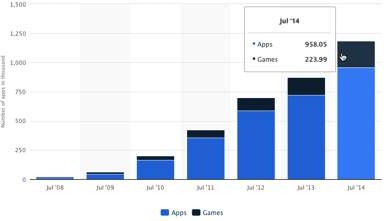 Gambar 4. Jumlah aplikasi dan game yang terdapat di iTunes store sampai dengan Juli 2014. Sumber: http://www.statista.com/statistics/268251/number-of-apps-in-the-itunes-app-store-since-2008/BAB IIITUJUAN DAN MANFAAT PENELITIANTujuan PenelitianTujuan dari penelitian ini adalah untuk menghasilkan rancangan media digital interaktif yang menarik dan komunikatif, yang dapat dijadikan sebagai sarana pendidikan dan informasi sejarah uang kertas ORI serta menanamkan nilai- nilai patriotisme dan heroisme bagi generasi muda Indonesia.Manfaat PenelitianPenelitian ini akan menghasilkan perancangan untuk mendokumentasikan tentang kronik dan sejarah uang ORI masa revolusi 1945-1949, sejak direncanakan pembentukannya oleh pemerintah hingga disyahkan menjadi mata uang kertas RI yang sah.Perancangan ini dapat menjadi media pendidikan dan informasi bagi generasi muda untuk memahami akan pentingnya nilai-nilai kesejarahan perjuangan bangsa serta untuk menanamkan nilai-nilai kepahlawan dan cinta tanah air.Generasi muda merupakan generasi penerus bangsa yang nantinya sebagai pemegang nasib bangsa ini, maka generasi mudalah yang menentukan semua apa yang dicita-citakan bangsa dan Negara ini.Dengan demikian diharapkan melalui objek perancangan media digital interaktif ini dapat menjadi media yang mudah dan akrab bagi generasi muda dalam memahami, menjiwai dan meneruskan nilai kepahlawanan salah satunya melalui sejarah uang “ORI” 1945-1949.Target PenelitianInovasi dalam perancangan ini adalah menciptakan media pembelajaran berupa media digital interaktif yang inovatif dimana selama ini masih jarang digunakan sebagai sarana untuk menginformasikan kronik dan sejarah uang “ORI” 1945-1949, serta menanamkan nilai-nilai heroisme dan patriotisme kepada generasi muda Indonesia.Aplikasi dari hasil penelitian ini ditujukan kepada generasi muda sebagai target audience primer dan masyarakat Indonesia pada umumnya sebagai target sekunder. Penanaman nilai-nilai heroisme dan patriotisme ini akan efektif jika diinformasikan dengan cara yang tepat yakni web interaktif dan didukung dengan penerbitan buku sejarah mata uang “ORI”.BAB IV METODE PENELITIANJenis DataDalam penelitian ini, data dikelompokkan menjadi 2 (dua), yaitu:Data Verbal adalah data yang diperoleh baik dari cara tertulis maupun lisan. Data juga dapat berasal dari referensi baik buku, jurnal, makalah ataupun dokumen yang dapat memberikan kontribusi terhadap objek perancangan.Data Visual adalah data yang diperoleh dari hasil rekam visual di lapangan, baik berupa gambar, foto, sketsa, artefak, film maupun video yang terkait dengan objek perancangan tersebut.Teknik Pengumpulan DataDalam penelitian ini data dikumpulkan dengan melakukan:Penelitian Kepustakaan, merupakan penelitian dengan mempelajari berbagai sumber kepustakaan seperti buku, kamus, jurnal, makalah maupun data-data dari internet.Penelitian Lapangan, penelitian lapangan dilakukan dengan cara pengamatan langsung di lapangan (observasi)Wawancara, wawancara diperlukan untuk menggali sumber data yang tidak dapat ditemukan dalam studi kepustakaan atau penelitian lapangan.  Wawancara akan dilakukan kepada sumber yang relevan baik primer maupun sekunder.Metode Analisis DataData dianalisis menggunakan pendekatan 5W+1H, yaitu suatu metode yang melakukan tinjauan atau evaluasi berdasarkan pertanyaan What (Apa), Why (Mengapa), Where (Dimana), Who (Siapa), When (Kapan) dan How (Bagaimana). Metode ini nantinya akan digunakan guna menetapkan langkah apa yang muncul atas pertanyaan tersebut sehingga memudahkan dalam mengambil langkah strategis bagaimana merancang media digital interaktif tentang kronika historis perjalanan uang “ORI”.Langkah-langkah PerancanganDalam perancangan multimedia interaktf ini langkah-langkah perancangan dibagi menjadi tiga tahapan, yaitu tahap pra produksi, produksi dan pasca produksi. Tahap Pra Produksi meliputi :Pengumpulan data literatur buku, artikel dan jurnal.Pengumpulan data literatur wawancara.Pengumpulan	data	gambar	atau	video	melalui	pengamatan	maupun pendokumentasian.Penentuan tema dan judul multimediaPenentuan target audien.Penentuan medium softcoy ataupun hardcopy.Setelah itu menuju Tahap Produksi meliputi:Digitalisasi semua data yang diperoleh.Pengelompokan data berdasarkan tema.Membuat prototipe (sketsa) dalam bentuk storyboardMembuat desain user interface.Membuat desain tombol.Membuat desain elemen grafis .Integrasi data, elemen visual dan suara kedalam final desain multimedia interaktif.Tahapan Pasca Produksi merupakan tahap akhir yang meliputi:Uji coba final desain.Refinalisasi desain kesalahan dari uji coba.Penyusunan buku Sejarah Mata Uang.Launching dan sosialisasi multimedia interaktifBAB VHASIL DAN LUARAN YANG DICAPAIHasil dan Luaran Tahun PertamaHasil Tahun I:Membuat rancangan logo uang kertas "ORI" masa revolusi, synopsis, storyboard web desainDraft Buku dan submit Jurnal sejarah uang "ORI"Inventaris data terkait dengan objek penelitian dan perancangan baik data tentang sejarah mata uang maupun media digital interaktif.Luaran Tahun 1:Terciptanya logo uang kertas “ORI” masa rvolusiTerciptanya dummy buku dan submit jurnal sejarah uang kertas “ORI”Terlaksananya	tahapan	pra	produksi	media	digital	interaktif	dan terwujudnya synopsis, script, storyboard, sejarah uang kertas "ORI"Hasil dan Luaran Tahun KeduaHasil Tahun II:Submitte Jurnal terakreditasiProduksi Web InteraktifDummy buku referensi sejarah uang "ORI" tercetakDummy Buku bahan ajar web desain tercetakLuaran Tahun II:Penerbitan Jurnal terakreditasiAktifasi Web InteraktifBuku referensi sejarah uang "ORI" tercetakBuku bahan ajar web desain tercetakBAB VIRENCANA TAHAPAN BERIKUTNYABagan Alur Penelitian Tahun Kedua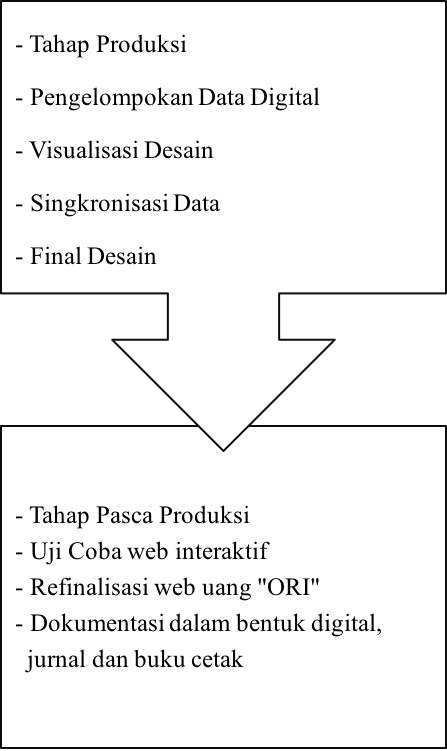 Perancangan Tahun KeduaPerancangan PrototipePrototipe dibuat setelah semua data digital yang diperlukan terkumpul. Prototipe sebagai tahapan produksi pertama kali dilakukan seperti proses sketsa dalam sebuah ilustrasi. Tujuan dari pembuatan prototipe ini adalah untuk mensimulasikan fungsionalitas dari tiap halaman yang ada dalam multimedia interaktif yang akan dibuat. Prototipe bisa berupa gambar sketsa tangan tiap halaman (interface) yang terdapat didalamnya layoutletak gambar, tombol dan juga informasi yang ada. Setelah tahapan prototipe dilalui kemudian menuju tahap selanjutnya yang dinamakan wireframing yang berfungsi sebagai cetak biru dari multimedia interaktif. Dalam tahapan wireframing ini fungsi tiap halaman sudah bisa diaktifkan, terutama fungsi tombol-tombol.Tahap selanjutnya dari produksi adalah pembuatan desain final dan pengkodean agar multimedia interaktif berjalan seperti yang diinginkan. Final desain merupakan desain jadi yang disana sudah terdapat informasi, tombol dan gambar yang sudah berwarna dan siap untuk dibuat interaksinya. Pengkodean berfungsi sebagai jembatan agar aplikasi berjalan sebagaimana mestinya lewat penulisan kode bahasa komputer tertentu.Tahap pasca produksi dilakukan dengan metode uji coba. Karena multimedia interaktif ini mempunyai target audien tertentu, tentunya diperlukan tahap uji coba yang dilakukan oleh target audien untuk lebih memaksimalkan peran dari multimedia interaktif sebagai media pembelajaran kedepannya.Menyusun buku tentang perancangan media web interaktif dan buku sejarah tentang uang "ORI" Masa Revolusi 1945-1949Selanjutnya sosialisasi hasil perancangan media digital interktif.Pra ProduksiWeb InteraktifOutline; Judul, Gambar, Teks, Tautan, Navigasi, FungsionalitiJudul; Sesuai dengan judul perancangan ini maka judul dari web interaktif kali ini adalah “Sejarah Uang Kertas “Oeang Republik Indonesia” (ORI) 1945-1949”. Selanjutnya dari judul ini dibuatlah logo berbentuk logotype yang bertemakan klasik.Gambar dan Teks; Gambar yang diperoleh kemudian diolah disesuaikan dengan ukuran dan bentuk yang nantinya akan  dibuat desain keseluruhan. Teks juga akan dipilih dan disederhanakan menyesuaikan konteks dari desain yang akan dibuat perhalamannya nanti.Tautan dan Navigasi; Halaman utama (index) adalah tampilan awal sebagai gerbang dimulainya pengajaran sejarah. Navigasi setiap halaman disesuaikan dengan psikologi pengguna berdasarkan dua tipe: pengguna awal (pemula) dan tipe pengguna ahli (advanced). Pengguna awal diharapkan mengakses web interaktif berdasarkan urutan tautan yang diberikan. Kemudian pengguna ahli mempunyai kecenderungan untuk mengakses bagian yang hanya diperlukan dan mulai mencari referensi buku yang nantinya dipergunakan sebagai acuan dalam mendalami sejarah. Navigasi antar halaman menggunakan parallax desain seperti yang sudah disebutkan diatas.Fungsionaliti; Secara keseluruhan web interaktif ini setiap halaman nantinya harus memenuhi fungsinya sebagai bahan acuan sejarah dalam bentuk interaktif.Visualisasi Web HirarkiHalaman Index; Ketika membuka web pertama kali audien disuguhi oleh tampilan logo “Sejarah Uang Kertas “Oeang Republik Indonesia” ORI tahun 1945-1949". Di halaman ini juga terdapat tombol untuk menuju ke halaman : Djakarta, Djogjakarta, Pendudukan Belanda dan Kredit/Kontak.Halaman Sejarah Seri “Djakarta”, bentuk desain secara verbal dibagikedalam beberapa scroll antara lain:scroll halaman paling atas diawali dengan suasana gambar ketika detik- detik Proklamasi Kemerdekaan Republik Indonesia. Di halaman awal juga diberikan tombol untuk menjalankan audio pembacaan naskah Proklamasi Kemerdekaan oleh Ir. Soekarno.scroll selanjutnya adalah teks tentang perlunya membuat Uang Republik Indonesia sebagai tanda eksistensi sebuah negara. Selanjutnya diberikan pemaparan tentang koran Berita Repoeblik Indonesia yang mempertanyakan kapan Indonesia punya uang sendiri.Kemudian muncul foto Sjafruddin Prawiranegara sebagai tokoh penggagas mata uang.Menteri Keuangan membentuk “Panitia Penyelenggara Pencetakan Uang Kertas Republik Indonesia” pada 7 November 1945 yang tugasnya menyelenggarakan segala sesuatu yang bersangkutan dengan pencetakan uang. Dalam scroll ini sebisa mungkin diberikan foto-foto anggota panitia tersebut diatas.Pembuatan uang pertama seratus rupiah di percetakan “Balai Pustaka” dengan pertama membuat klise/film dan litografi di “de Unie” di Jakarta. Pada scroll ini ditampilkan bentuk mata uang beserta gambar tempat dicetaknya mata uang.Keadaan kota Jakarta yang tidak aman karena kedatangan NICA Belanda. Ditampilkan suasana gambar kedatangan tentara NICA di Indonesia.Beberapa masalah penting yang mempengaruhi jalan cerita: yaitu romantika uang "ORI". Kondisi awal dimulai setelah tentara Sekutu mendarat di Jakarta dan berusaha menduduki Indonesia kembali. Tentara sekutu ini juga dikenal sebagai Netherlands Indies Civil Administration (NICA). Salah satu yang dilakukannya adalah menarik semua Gulden yang dulu pernah dicetak sebelum masa pendudukan Jepang. Lalu kemudian menerbitkan dan mengedarkan uangnya sendiri di wilayah Indonesia merdeka yang sering disebut atau dikenal sebagai “Gulden NICA” atau uang NICA.Halaman Sejarah Seri “Djogjakarta”, ditandai dengan scroll awal pindahnya ibukota RI dari Jakarta ke Yogyakarta pada tanggal  4 Januari 1946. Dalam scroll ini diberikan bentuk peta Jawa dengan animasi grafis arah panah dari jakarta menuju Yogyakarta.Scroll selanjutnya menjelaskan tempat-tempat dimana proses pembuatan mata uang dilakukan di Yogyakarta. Mulai percetakan milik Kraton “Radya Indria”, Belakang Bank Indonesia (sekarang), percetakan “Gondo Roemeksa” dan percetakan Canisius Drukkerij.Dalam bagian ini ditunjukkan melalui peta dan kemudian foto-foto tempat percetakan serta hasil cetakan uangnya.Selain itu ORI juga dicetak di percetakan eks percetakan uang Belanda Nederlands Indische Metaalwaren en Emballage Fabrieken (NIMEF) di Kota Malang, Jawa Timur. Bagian ini juga memberikan pengetahuan tentang letak percetakan beserta foto dan juga hasil cetakan uangnya.Ditampilkan juga dalam salah satu scroll, perancang mata uang seri“Djogjakarta”, Dibyo Pramudjo.Kemudian di scroll terakhir ditampilan berbagai seri mata uang seri“Djogjakarta”.Halaman Masa Pendudukan Belanda, ketika Belanda menduduki Yogyakarta melalui “Aksi Polisionil 1”, maka seluruh seluruh aktivitas pencetakan pencetakan uang ORI, dipindahkan dan dilakukan di daerah pengungsian antara lain di desa Srunggo dan Kajor, wilayah desa Selopamioro, Kecamatan Imogiri, Bantul. Setelah pengakuan kedaulatan oleh Belanda pada akhir bulan Desember 1949, ORI kembali dicetak di Yogyakarta. Tampilan disini tetap menggunakan olah digital foto dari data yang didapat dan juga bentuk visual mata uang yang dihasilkan.Halaman ORI seri Indonesia Baru, terdapat rupiah baru dalam pecahan 10 sen, ½ rupiah dan 100 rupiah. Pada bagian ini ditampilkan bentuk mata uang yang ada. Klimak dan penyelesaian objek karya media interaktif: yaitu cerita perjalanan pencetakan, peredaran dan masa berlakunya uang "ORI", di beberapa wilayah perjuangan. "ORI" menjadi alat yang mempersatukan tekad seluruh bangsa Indonesia  untuk berjuang menegakkan kemerdekaan.Kredit/Kontak, merupakan halaman dimana terdapat penjelasan karya dibuat oleh siapa saja dan menggunakan sumber referensi apa saja. Selain itu di halaman ini juga terdapat kontak agar audien bisa menghubungi penulis untuk mendapatkan keterangan lebih lanjut mengenai sejarah mata uang kertas ORI ini.Produksi Buku Sejarah Uang "ORI" 1945 - 1949Agar informasi dalam website dapat lebih dipahami dan tidak bergantung pada media digital on line, maka perlu didukung oleh sarana yang lain. Adapun sarana yang dimaksud adalah melalui pembuatan buku sejarah uang "ORI" 1945 - 1949. Diharapkan melalui buku cetak ini informasi seputar kronik sejarah mata uag akan dapat dibaca dan dilihat secarang langsung guna mengatasi kesulitan akses internet secara on line di suatu tempat.Produksi Buku Panduan Perancangan Web Interaktif.Buku panduan ini berisi tutorial untuk menyusun dan merancang sebuah web digital interaktif. Melalui web hierarchy procedure, maka langkah pembuatan web akan dibahas dalam buku ini. Untuk memudahkan objek panduan, maka topic Sejarah Uang Kertas “Oeang Rupiah Indonesia” (ORI) Masa Revolusi 1945-1949 digunakan sebagai model pembelajaran bagi para pemula untuk mendapatkan gambaran dan langkah-langkah merancang web digital interaktif secara mudah dan cepat.BAB VII HASIL PENGUJIANDalam penelitian perancangan sistem ini, maka telah dilakukan pengujian sistem melalui uji publk dalam skala terbatas. Dengan web hosting dengan nama uangkertasori.com yang dikelola oleh UPT Puskom ISI Yogyakarta, uji media dilakukan terhadap calon user, sebagai populasi adalah siswa SMP Negeri 11 Yogyakarta dan sample adalah siswa kelas 7 yang didampingi oleh para guru multimedia.Penelitian ini menggunakan 2 (dua) teknik analisis, yaitu: analisis deskriptif kualitatif untuk mengolah data hasil review ahli muatan sejarah/konten, ahli muti media, ahli desain pembelajaran, dan uji coba siswa. Analisis deskriptif kuantitatif untuk mengolah data yang diperoleh melalui angka dalam bentuk deskriptif persentase. Adapun skala kuantitas diperoleh dengan akses penghitungan menggunakan rumus persentase: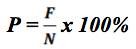 KeteranganP = Persentase yang dicariF = Frekuensi yang sedang dicari N = Jumlah skor maksimum (Sudjono, 2011:43)Dari 120 siswa sekolah yang mengikuti uji praktek dengan membuka aktivasi aplikasi langsung media web interaktif Sejarah Uang Kertas “Oeang Republik Indonesia” ORI Masa Revolusi 1945-1949, melalui laman web: uangkertasori.com dapat diperoleh data kualitatif dari para siswa bahwa media web interaktif ini telah mampu memberikan fakta material untuk memperoleh informasi seputar kronik uang kertas ORI di masa revolusi. Adapun hasil review kuantitatif diperoleh vailidas persentase dari ahli isi konten sejarah atas aspek konten/materi yang visualkan berkualifikasi sangat baik dengan memperoleh persentase sebesar 99%, hal ini berartiisi/materi yang disajikan dalam web digital interaktif tentang sejarah ORI sesuai dan layak dibelajarkan kepada siswa.Hasil review ahli multimedia yang digunakan untuk menilai kerelevanan media yang digunakan dalam menjelaskan konten isi dari sejarah ORI Masa Revolusi 1945- 1949, dari setiap materi mencapai kesesuaian sebesar 96%, berada dalam kategori sangat baik. Hasil review ahli desain pembelajaran menunjukkan tingkat ketercukupan web interaktif yang dikembangkan memperoleh presentase sebesar 90%, berada dalam kategori baik. Hasil uji kelompok kecil menunjukkan tingkat validitas media berdasarkan kelompok kecil menunjukkan prosentase sebesar 97%, hal ini menunjukkan nilai yang sangat bagus.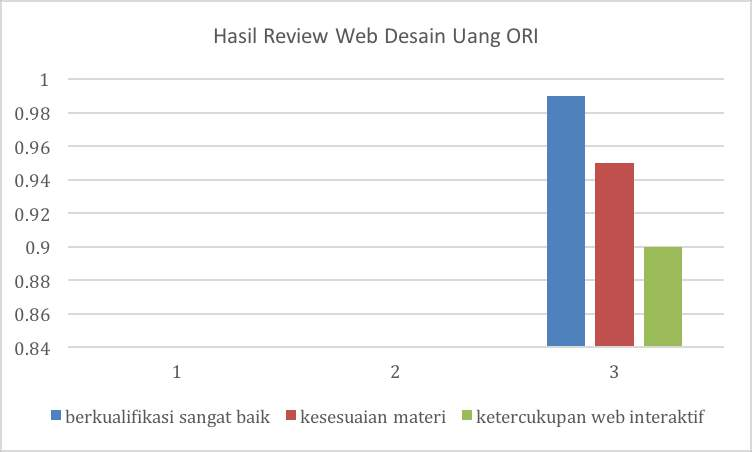 BAB VIII KESIMPULAN DAN SARANKesimpulanDalam memenuhi kebutuhan akan materi dan bahan ajar yang lebih efisien dan up to date dilihat dari perkembangan teknologi saat ini, diperlukan suatu upaya yang semestinya juga harus mewadahi perkembangan tersebut. Pendidikan sejarah yang biasanya disampaikan guru kepada siswa hanya melalui cerita dan gambar statis bisa ditampilkan lebih menarik dan interaktif melalui media digital. Dipilihnya siswa Sekolah Menengah Pertama (SMP) atau sederajad sebagai target audien utama adalah karena pada usia tersebut anak-anak sudah mulai bisa mengolah informasi yang dia baca atau dengar. Selain itu di usia tersebut anak- anak sudah mulai bisa mengakses informasi lewat internet secara mandiri lewat berbagai media online yang ada. Informasi digital interaktif tentang pendidikan sejarah di Indonesia saat ini juga sangat jarang ditemui. Nilai-nilai luhur yang terdapat didalam setiap peristiwa masa lampau sangat perlu diwariskan secara turun temurun agar dapat membentuk watak manusia sesuai dengan harkat dan martabatnya sebagai manusia.Agar informasi dalam website kompeten dan sesuai dengan sejarah, diperlukan literatur dan data yang harus bisa untuk dipertanggungjawabkan. Untuk itulah tim peneliti harus berhati-hati dengan data yang akan dimasukkan dalam media interaktif. Diperlukan juga narasumber yang benar-benar berkompeten di bidangnya dalam mendalami sejarah mata uang di Indonesia. Website interaktif yang berjudul “Sejarah Uang Kertas “Oeang Republik Indonesia” ORI 1945-1949” berusaha menginformasikan kronika sejarah tentang keluar dan dicetaknya ORI pada masa itu. Website dibagi menjadi 5 halaman utama, yaitu: index sebagai halaman depan, halaman sejarah seri “Djakarta”, halaman searah seri “Djogjakarta”, halaman masa pendudukan Belanda, halaman seri Indonesia Baru dan terakhir halaman kredit yang berisi tentang tim penyusun serta ucapan terima kasih.SaranPembuatan website termasuk media yang membutuhkan beberapa disiplin ilmu. Mulai tim pencari data, desainer juga kemampuan tim yang kompeten dalam coding agar website bisa tampil lebih cepat efisien dan baik secara visual.Agar informasi dalam website bisa diakses dari semua media yang ada, maka format website harus mampu mengadaptasi ukuran layar yang saat ini sudah bermacam. Metode ini dinamakan responsive web desain.Dibutuhkannya media penunjang lainnya agar website nantinya bisa mudah diakses, seperti peran serta guru agar juga memberikan tugas terkait dalam materi yang ada dalam website.Faktor sikap dan mental sangat diperlukan untuk menyelesaikan sebuah projek web berbasis sejarah, untuk itu aspek psikologis dan psikomotorik seorang peneliti sangat diperlukan guna menemukan objek material yang lengkap, utuh, padu dan akurat.ReferencesBukuBungin, Burhan. (2001). Metodologi Penelitian Sosial: Format-format kuantitatif dan Kualitatif, Surabaya: Airlangga University Press.Crawford, Chris, (2003). The Art of Interactive Design, United States of America: Publishers Group WestFitrianti, Rahmawati, (2008). Perjalanan Panjang “ORI” Mata Uang Yang LahirSebagai Alat Revolusi, Bandung: RosdakaryaJones, Matt; Marsden, Gary, (2006). Mobile Interaction Design, Great Britain, Bell & Bain, GlasgowKartodirdjo, Sartono, (1992). Pendekatan Ilmu Sosial dalam Metodologi Sejarah, Jakarta : PT Gramedia Pustaka UtamaNurhajarini, Dwi Ratna, (1999). Oeang Republik Indonesia Perannya Dalam Perjuangan Bangsa 1946-1950, Yogyakarta: BKSNY, DepdikbudTurmuzi, Ahmad, (2011). Peranan Pembelajaran Sejarah dalam Pembangunan Bangsa, Jakarta: Kompas GramediaWiratsongko, (1991). Bank Note & Indonesian Coins, Jakarta: Bank Tabungan Negara IndonesiaWardhana, Ali, (2009). Sejarah Uang di Indonesia, Yogyakarta: Bentara BudayaProsiding:Anderson, Stephen P., (2011). Seductive Interaction Design:Creating Playful, Fun, and Effective User Experiences, New Riders 1249 Eighth Street Berkeley, CA 94710JurnalUno, Hamzah B., Abd. Rahman K. Ma’ruf (2016). Pengembangan Media Pembelajaran IPS Berbasis Website untuk Siswa Kelas VII Madrasah Tsanawiyah Negeri. Jurnal Teknologi Pendidikan, 18(3), 169-185.Jupriyanto, Erlina Idolla Ganis (2011). Pengenalan Adat Tradisional Indonesia Berbasis Multimedia Pada Madrasah Ibtidaiyah Muhammadiyah (Mim) Ngadirejan. Journal Speed – Sentra Penelitian Engineering dan Edukasi, 3(4), 40-44.Juanda, Enjang A. (2011). Media Pembelajaran Berbasis Multimedia Interaktif Untuk Meningkatkan Pemahaman Dasar-Dasar Mikrokontroler. Jurnal Ilmu Pendidikan, 17(6), 439-444Ali, Muhamad. (2009). Pengembangan Media Pembelajaran Interaktif Mata Kuliah Medan Elektromagnetik, Jurnal Edukasi@Elektro, 5(1), 11-18Wati, Unik A (2010). Pengembangan Multimedia Pembelajaran Untuk Mata Kuliah Pembelajaran Terpadu, Jurnal Penelitian Ilmu Pendidikan, I(1), 1-16Pawana, Made G. Naswan Suharsono, I Made Kirna (2014). Pengembangan Multimedia Interaktif Berbasis Proyek Dengan Model Addie Pada Materi Pemrograman Web. E-Journal Program Pascasarjana Universitas Pendidikan Ganesha Program Studi Teknologi Pembelajaran, http://pasca.undiksha.ac.id/e- journal/index.php/jurnal_tp/articleWaskito, Danang. (2014). Media Pembelajaran Interaktif Matematika Berbasis Multimedia Bagi Sekolah Dasar Kelas 6. Speed Journal – Sentra Penelitian Engineering dan Edukasi, 11(13), 59-65Sujanem, Rai., I Nyoman Putu Suwindra, I Ketut Tika. (2009). Pengembangan Modul Fisika Kontekstual Interaktif Berbasis Web Untuk Siswa Kelas I SMA. Jurnal Pendidikan dan Pengajaran, 42(2), 97-103Nurhasanah, Youllia Indrawaty, Senyelda Destyany. (2011) Implementasi Model Cmifed Pada Multimedia Interaktif Untuk Pembelajaran Anak Usia TK Dan Playgroup. Jurnal Informatika, 2(2), 1-12SkripsiMaesaroh, Nani. (2013). Peranan Oeang Republik Indonesia (ORI) Dalam Periode Revolusi Kemerdekaan 1946-1950. Skripsi Jurusan Sejarah - Fakultas Ilmu Sosial  UMMajalahMajalah Sikap : Mimbar Politik, Djakarta: Badan Penerbit Sikap 1952TautanCap.	O'Rourke	to	the	rescue,	1988,	New	Straits	Times	Malaysia. https://news.google.com/newspapers?id=drgTAAAAIBAJ&sjid=S5ADAAAAIBAJ& pg=3478,303305&dq=parallax+scrollingLaporan dan handbooks:Standler, Ronald B., 2011. What Is History and Why Is History Important?, www.rbs0.com/wh.pdfLehtimä ki, Juhani, 2013. Smashing Android UI: Responsive User  Interface  and Design Patterns for Android Phones and Tablets, United States of America:  Command Web Missouri.Formwalt, Lee W., 2002. Seven Rules for Effective History Teaching or Bringing Life to the History Class, OAH Magazine of History 34(2):11LAMPIRAN 1Tabel 6.1 Rencana Target Capaian TahunanTabel 6.2 Format Ringkasan Anggaran Biaya Setiap TahunTabel 6.3 Jadwal PenelitianTabel 6.4 Catatan Harian Penelitian Tahap I (70%)Tabel 6.5 Catatan Penggunaan Anggaran Penelitian Tahun II (100%)Judul	: PERANCANGAN MEDIA DIGITAL INTERAKTIFSEJARAH “OEANG REPUBLIK INDONESIA” (ORI) 1945- 1949 BAGI GENERASI MUDA.Skema Hibah	: Penelitian Produk Terapan Peneliti / PelaksanaNama Ketua	: Drs. BASKORO SURYO BANINDRO M.Sn.Perguruan Tinggi		Institut Seni Indonesia Yogyakarta NIDN	: 0022056503Nama Anggota (1)	: INDIRIA MAHARSI, S.Sn., M.SnNIDN	: 0009097204Tahun Pelaksanaan	: Tahun ke 2 dari rencana 2 tahun Dana Tahun Berjalan : Rp 70.000.000,00 DanaMulai Diterima : Tanggal 2017-04-10RINCIAN PENGGUNAAN ANGGARAN 100%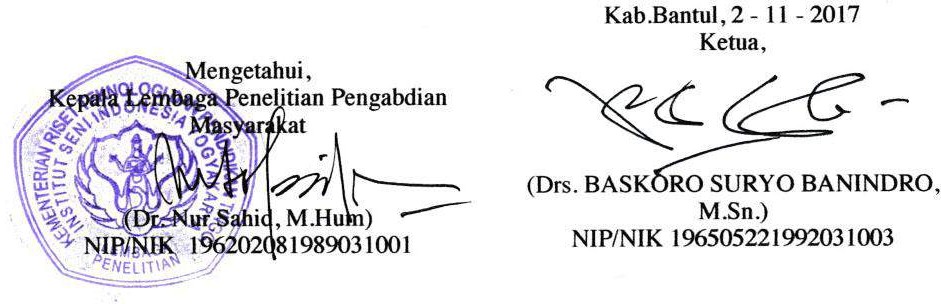 Lampiran 2. Dukungan Sarana dan Prasarana Penunjang PenelitianPenelitian ini melibatkan SDM sebanyak 2 (dua) orang yang kesemuanya berasal dari PS. Desain Komunikasi Visual, Jurusan Desain, FSR ISI Yogyakarta. Masing-masing akan melaksanakan penelitian sesuai keahlian bidang dengan kualifikasi S2, masing- masing adalah:Drs. Baskoro Suryo banindro, M.Sn. dengan keahlian bidang desain komunikasi visual dengan spesialisasi desain grafis, menggambar, HKI dan sejarah.Indiria Maharsi, S.Sn., M.Sn., dengan keahlian bidang desain komuniasi visual dengan spesialisasi multimedia interaktif, animasi dan web desain.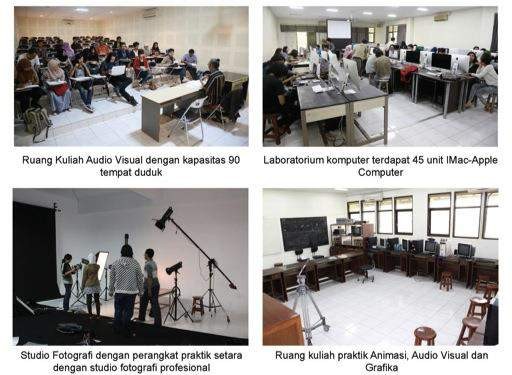 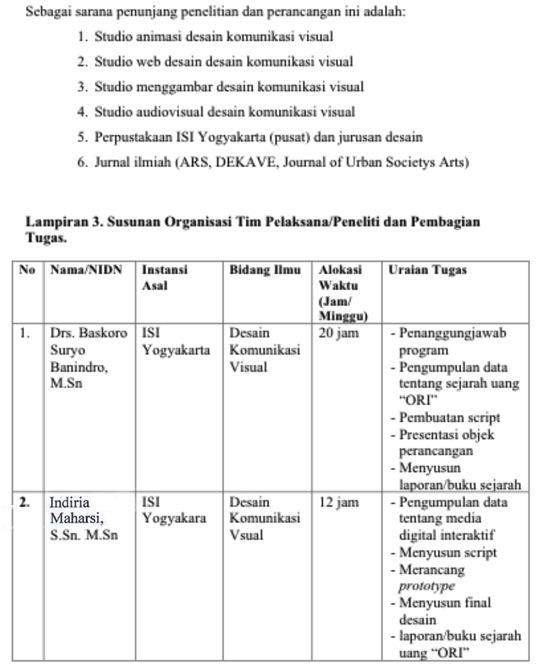 Lampiran 4. Format Biodata Ketua/Anggota Tim Peneliti/Pelaksana Biodata Ketua PenelitiIdentitas DiriRiwayat PendidikanPengalaman Penelitian Dalam 5 Tahun Terakhir (Bukan Skripsi, Tesis, Disertasi)*Tuliskan sumber pendanaan baik dari skema penelitian DIKTI maupun dari sumber lainnya.D.Pengalaman Pengabdian Kepada Masyarakat dalam 5 Tahun Terakhir*Tuliskan sumber pendanaan baik dari skema penelitian DIKTI maupun dari sumber lainnya.Publikasi Artikel Ilmiah Jurnal Dalam 5 Tahun TerakhirPemakalah Seminar Ilmiah (Oral Presentation) Dalam 5 Tahun TerakhirKarya Buku Dalam 5 tahun TerakhirPerolehan HKI dalam 5 – 10 Tahun TerakhirPengalaman Merumuskan Kebijakan Publik/Rekayasa Sosial Lainnya dalam 5 Tahun TerakhirPenghargaan Dalam 10 Tahun Terakhir (dari pemerintah, asosiasi atau institusi lainnya)2. Identitas Diri Anggota peneliti (1)Riwayat PendidikanPublikasi Artikel Ilmiah Jurnal dalam 5 tahun TerakhirPenelitianPengabdian Pada MasyarakatKarya IlmiahNarasumber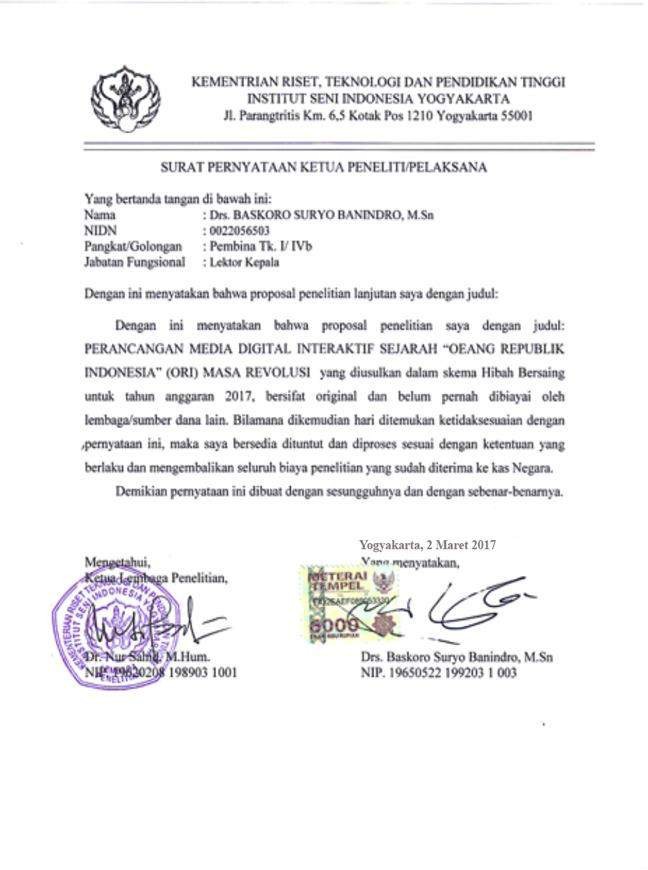 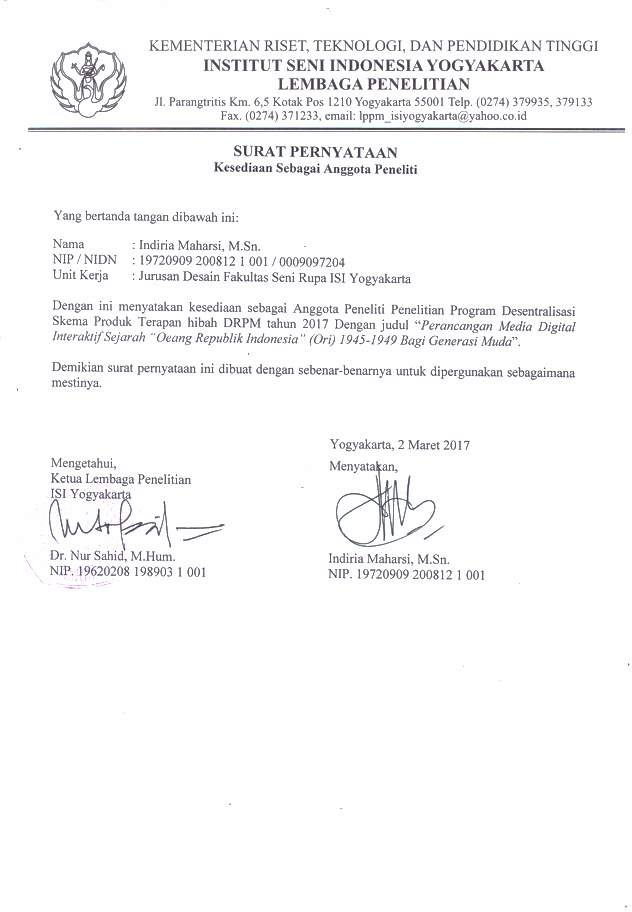 LAMPIRANLAMPIRAN IIIRancangan Logo Uang "ORI" 1945 - 1949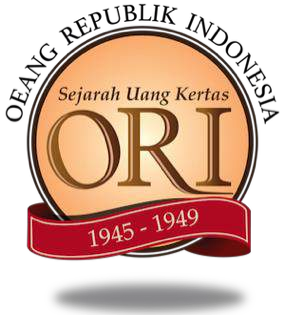 Artikel Ilmiah (status Submission)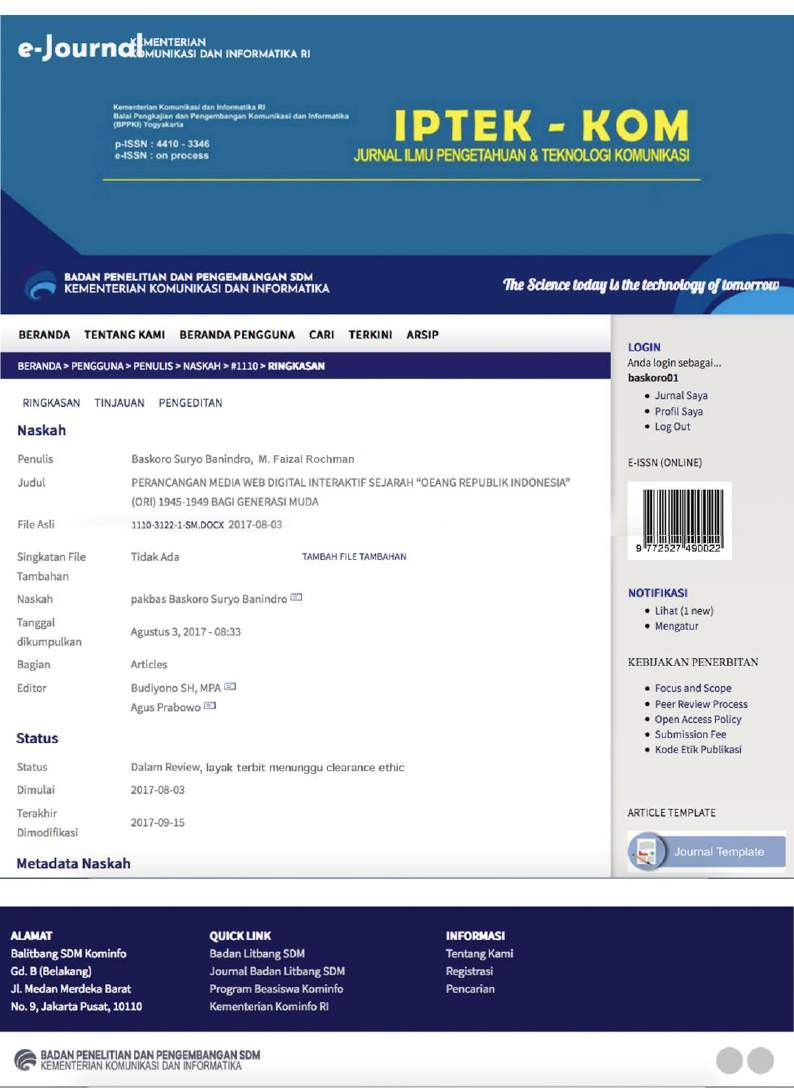 Hak Kekayaan IntelektualLegalitas ISBNBuku Sejarah Uang Kertas “Oeang Republik Indonesia” (ORI) MasaRevolusi 1945-1949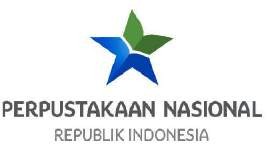 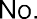 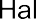 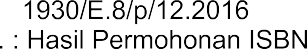 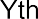 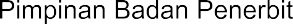 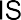 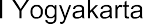 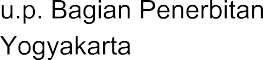 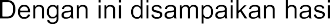 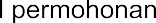 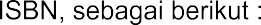 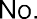 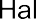 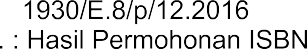 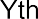 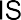 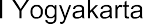 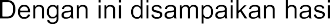 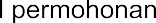 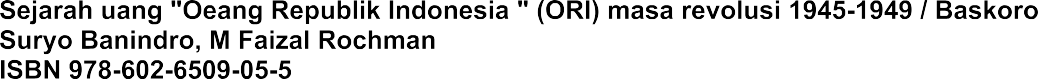 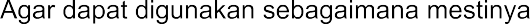 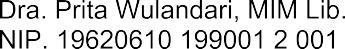 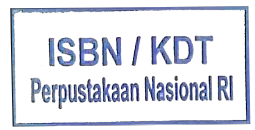 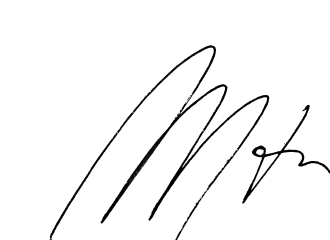 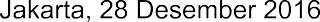 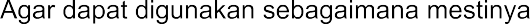 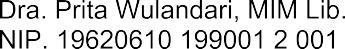 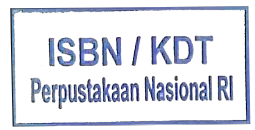 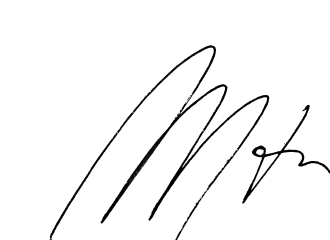 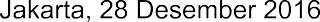 Buku Panduan Perancangan Web Desain dengan sub projek: Web Interaktif Sejarah Uang Kertas “Oeang Republik Indonesia” (ORI) Masa Revolusi 1945-1949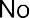 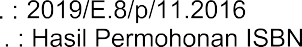 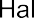 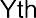 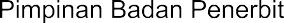 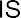 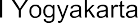 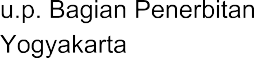 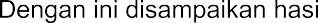 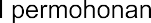 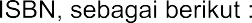 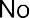 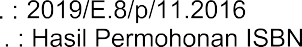 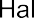 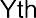 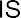 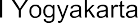 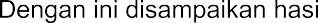 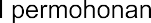 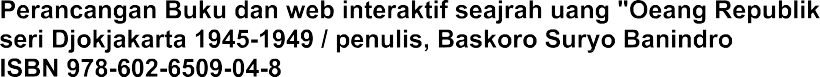 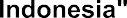 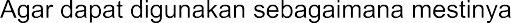 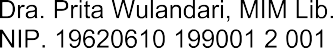 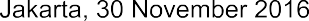 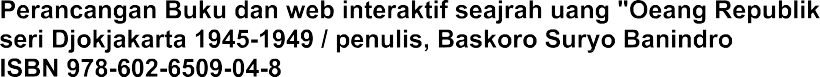 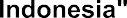 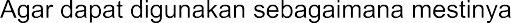 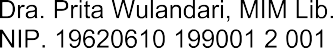 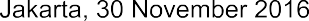 Menghasilkan draft bukuSejarah Uang Kertas (ORI) Masa Revolusi 1945-1949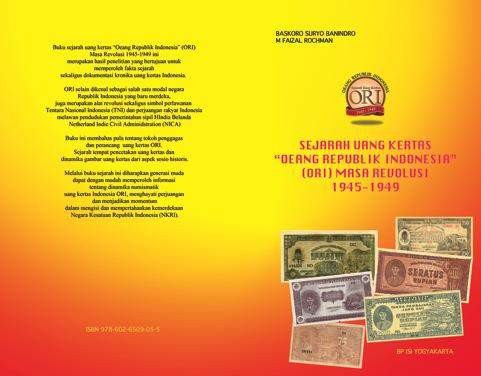 Buku Panduan Perancangan Web Desain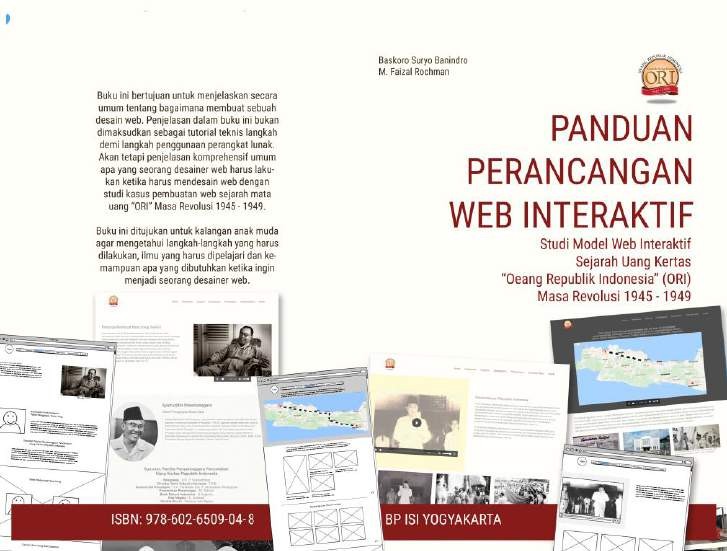 Dummy Buku Sejarah Mata Uang “ORI” Masa Revolusi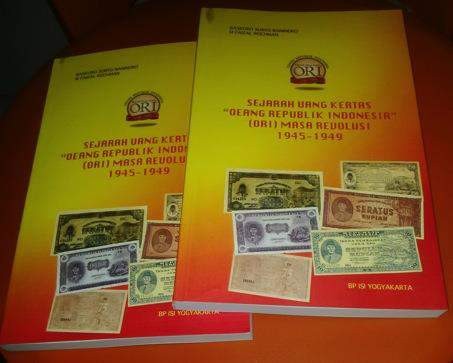 Dummy Buku Ajar Web Desain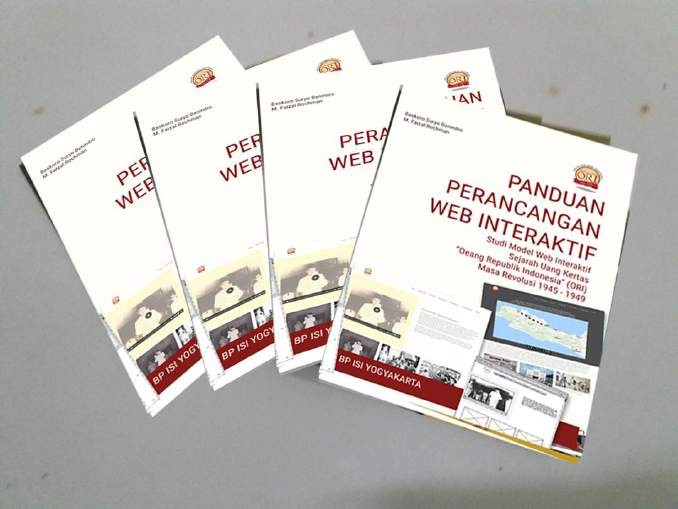 Aktifasi Web Interaktif Sejarah Uang Kertas “ORI” Masa Revolusi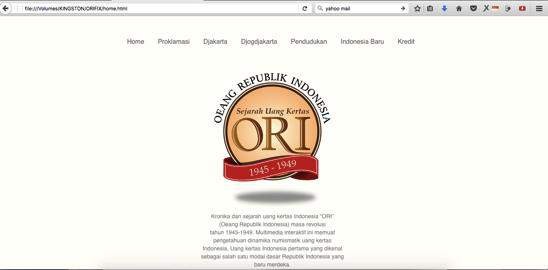 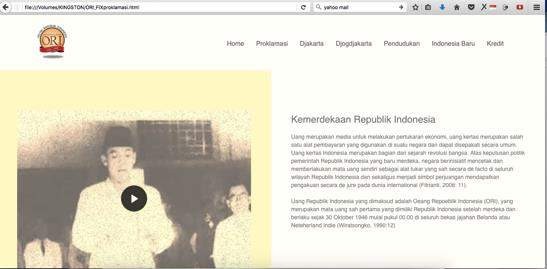 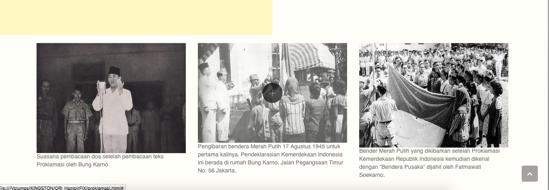 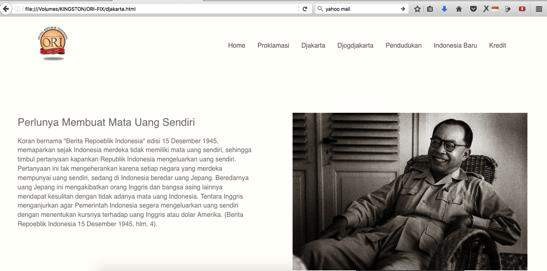 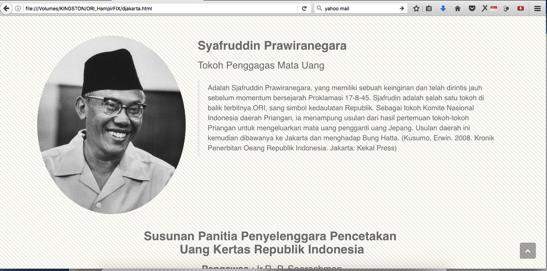 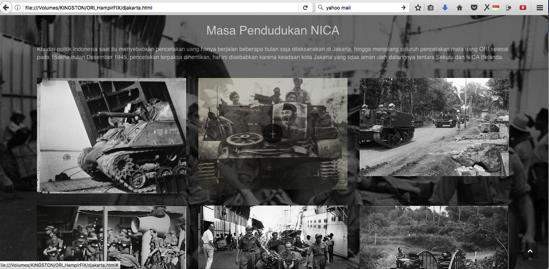 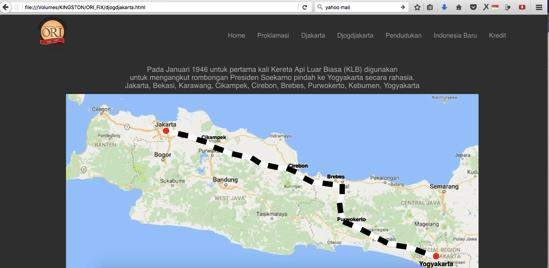 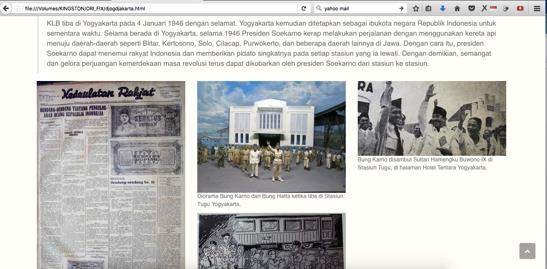 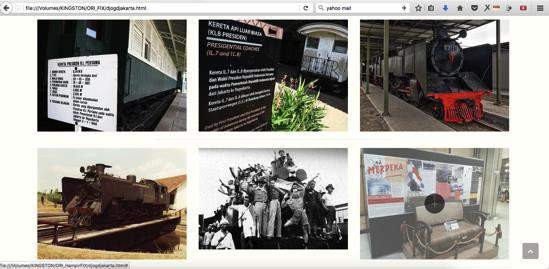 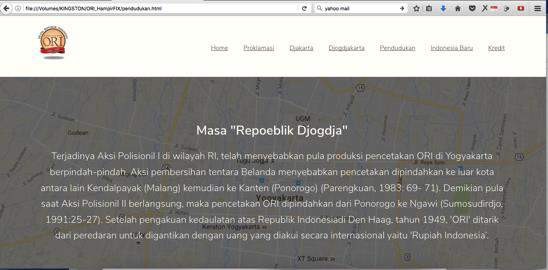 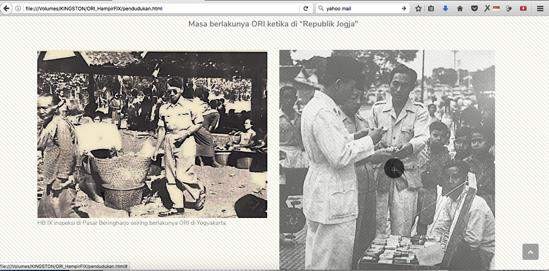 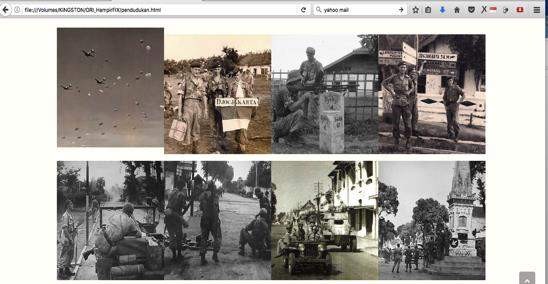 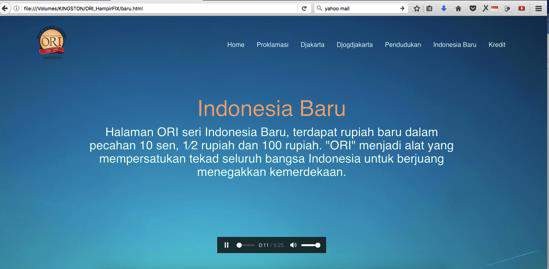 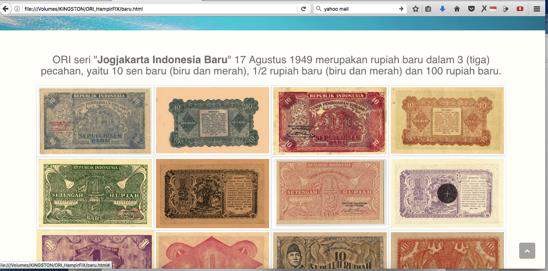 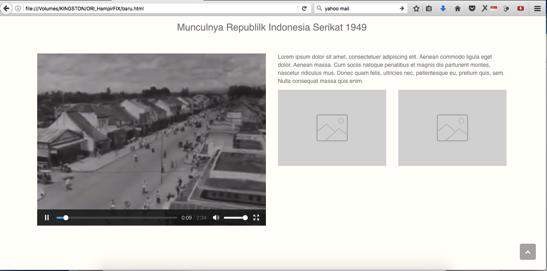 Seminar Nasional Edukasi Interaktif, 21 - 23 Okt. 2016 UNDIP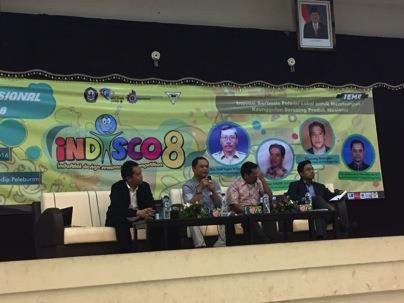 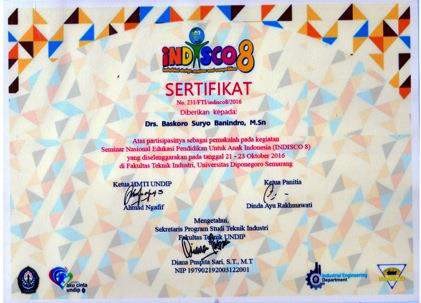 Uji Coba Pembuatan Web Hierarki Interaktif Siswa SMP Kodya Yogyakarta, Senin 7 Nopember 2016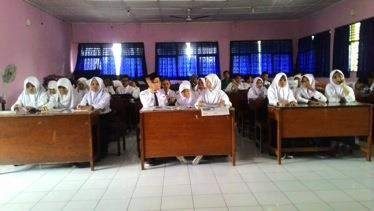 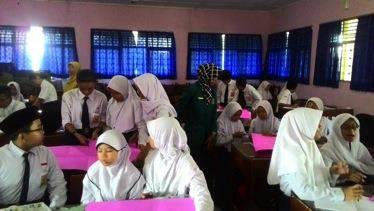 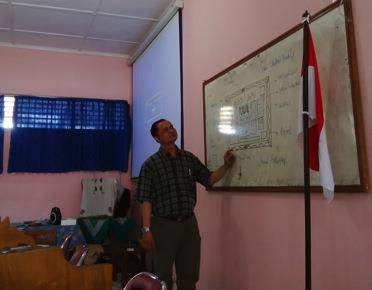 Uji Coba Media Pembelajaran Web Interaktif Guru SMP Kodya Yogyakarta, Senin 19 Nopember 2016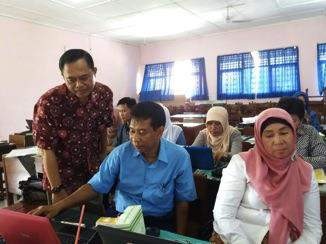 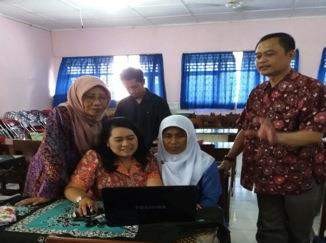 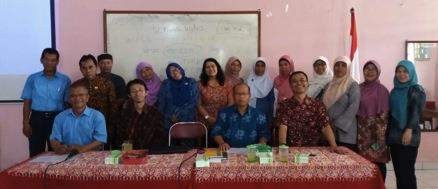 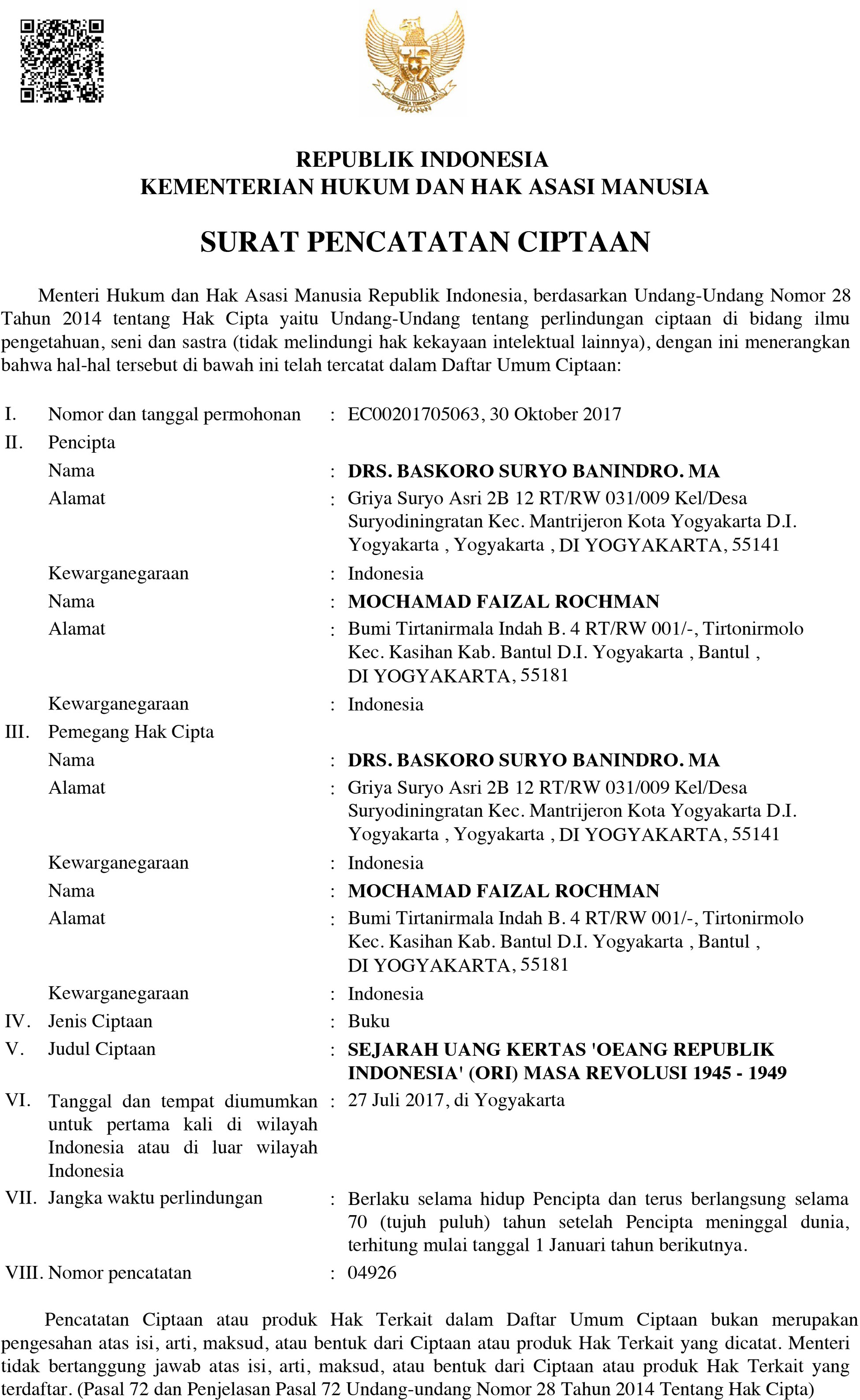 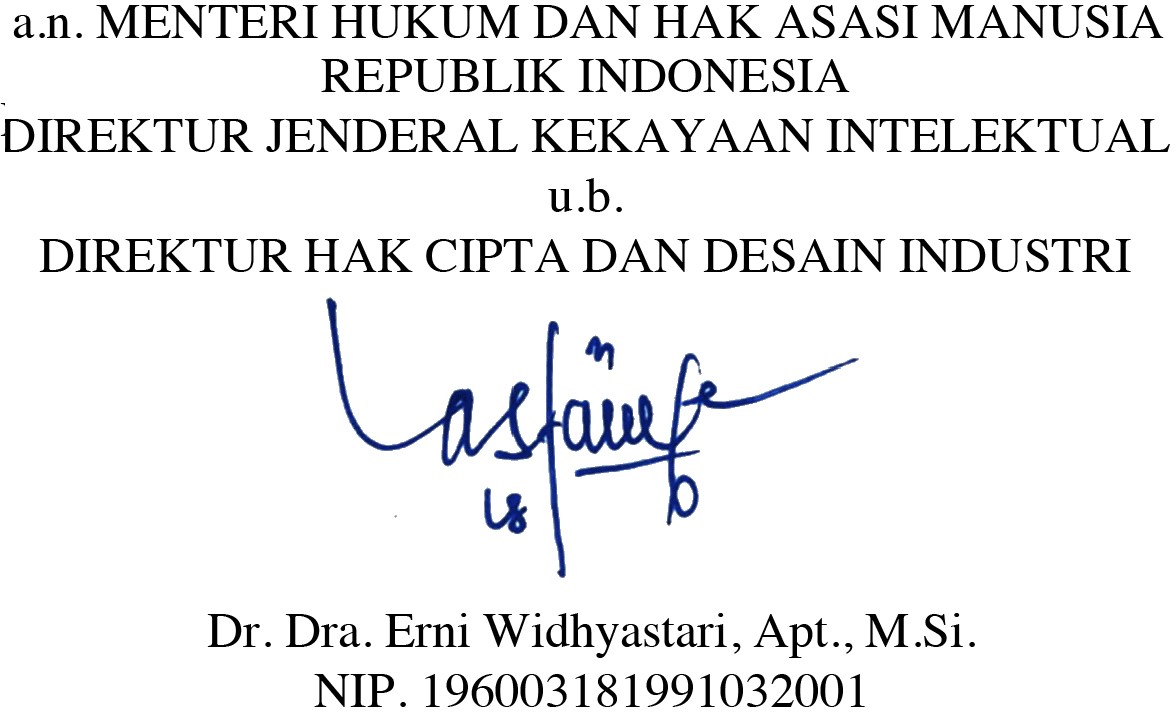 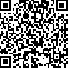 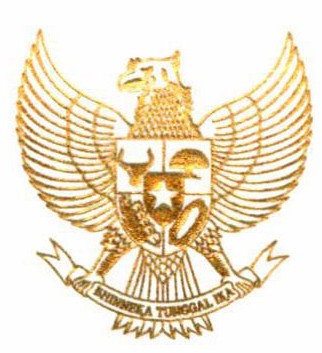 REPUBLIK INDONESIA KEMENTERIAN HUKUM DAN HAK ASASI MANUSIASURAT PENCATATAN CIPTAANMenteri Hukum dan Hak Asasi Manusia Republik Indonesia, berdasarkan Undang-Undang Nomor 28 Tahun 2014 tentang Hak Cipta yaitu Undang-Undang tentang perlindungan ciptaan di bidang ilmu pengetahuan, seni dan sastra (tidak melindungi hak kekayaan intelektual lainnya), dengan ini menerangkan bahwa hal-hal tersebut di bawah ini telah tercatat dalam Daftar Umum Ciptaan:Nomor dan tanggal permohonan	: EC00201705061, 30 Oktober 2017PenciptaNama	: DRS. BASKORO SURYO BANINDRO. MAAlamat	: Griya Suryo Asri 2B 12 RT/RW 031/009 Kel/Desa Suryodiningratan Kec. Mantrijeron Kota Yogyakarta D.I. Yogyakarta , Yogyakarta , DI YOGYAKARTA, 55141Kewarganegaraan	: IndonesiaNama	: MOCHAMAD FAIZAL ROCHMANAlamat	: Bumi Tirtanirmala Indah B. 4 RT/RW 001/-, Tirtonirmolo Kec. Kasihan Kab. Bantul D.I. Yogyakarta , Bantul ,DI YOGYAKARTA, 55181Kewarganegaraan	: IndonesiaPemegang Hak CiptaNama	: DRS. BASKORO SURYO BANINDRO. MAAlamat	: Griya Suryo Asri 2B 12 RT/RW 031/009 Kel/Desa Suryodiningratan Kec. Mantrijeron Kota Yogyakarta D.I. Yogyakarta , Yogyakarta , DI YOGYAKARTA, 55141Kewarganegaraan	: IndonesiaNama	: MOCHAMAD FAIZAL ROCHMANAlamat	: Bumi Tirtanirmala Indah B. 4 RT/RW 001/-, Tirtonirmolo Kec. Kasihan Kab. Bantul D.I. Yogyakarta , Bantul ,DI YOGYAKARTA, 55181Kewarganegaraan	: IndonesiaJenis Ciptaan	: BukuJudul Ciptaan	: PANDUAN PERANCANGAN WEB INTERAKTIF Studi Model Web Interaktif Sejarah Uang Kertas 'Oeang Republik Indonesia' (ORI) Masa Revolusi 1945 - 1949Tanggal dan tempat diumumkan untuk pertama kali di wilayah Indonesia atau di luar wilayah Indonesia: 27 Juli 2017, di YogyakartaJangka waktu perlindungan	: Berlaku selama hidup Pencipta dan terus berlangsung selama70 (tujuh puluh) tahun setelah Pencipta meninggal dunia, terhitung mulai tanggal 1 Januari tahun berikutnya.Nomor pencatatan	: 04925Pencatatan Ciptaan atau produk Hak Terkait dalam Daftar Umum Ciptaan bukan merupakan pengesahan atas isi, arti, maksud, atau bentuk dari Ciptaan atau produk Hak Terkait yang dicatat. Menteri tidak bertanggung jawab atas isi, arti, maksud, atau bentuk dari Ciptaan atau produk Hak Terkait yang terdaftar. (Pasal 72 dan Penjelasan Pasal 72 Undang-undang Nomor 28 Tahun 2014 Tentang Hak Cipta)a.n. MENTERI HUKUM DAN HAK ASASI MANUSIA REPUBLIK INDONESIADIREKTUR JENDERAL KEKAYAAN INTELEKTUALu.b.DIREKTUR HAK CIPTA DAN DESAIN INDUSTRI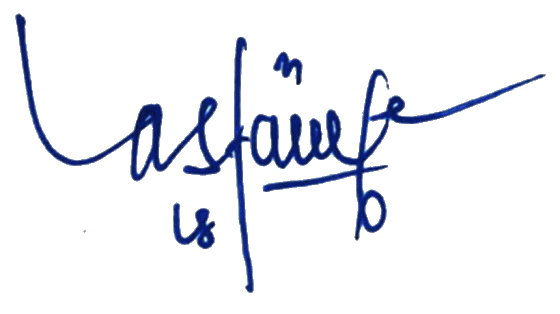 Dr. Dra. Erni Widhyastari, Apt., M.Si.NIP. 196003181991032001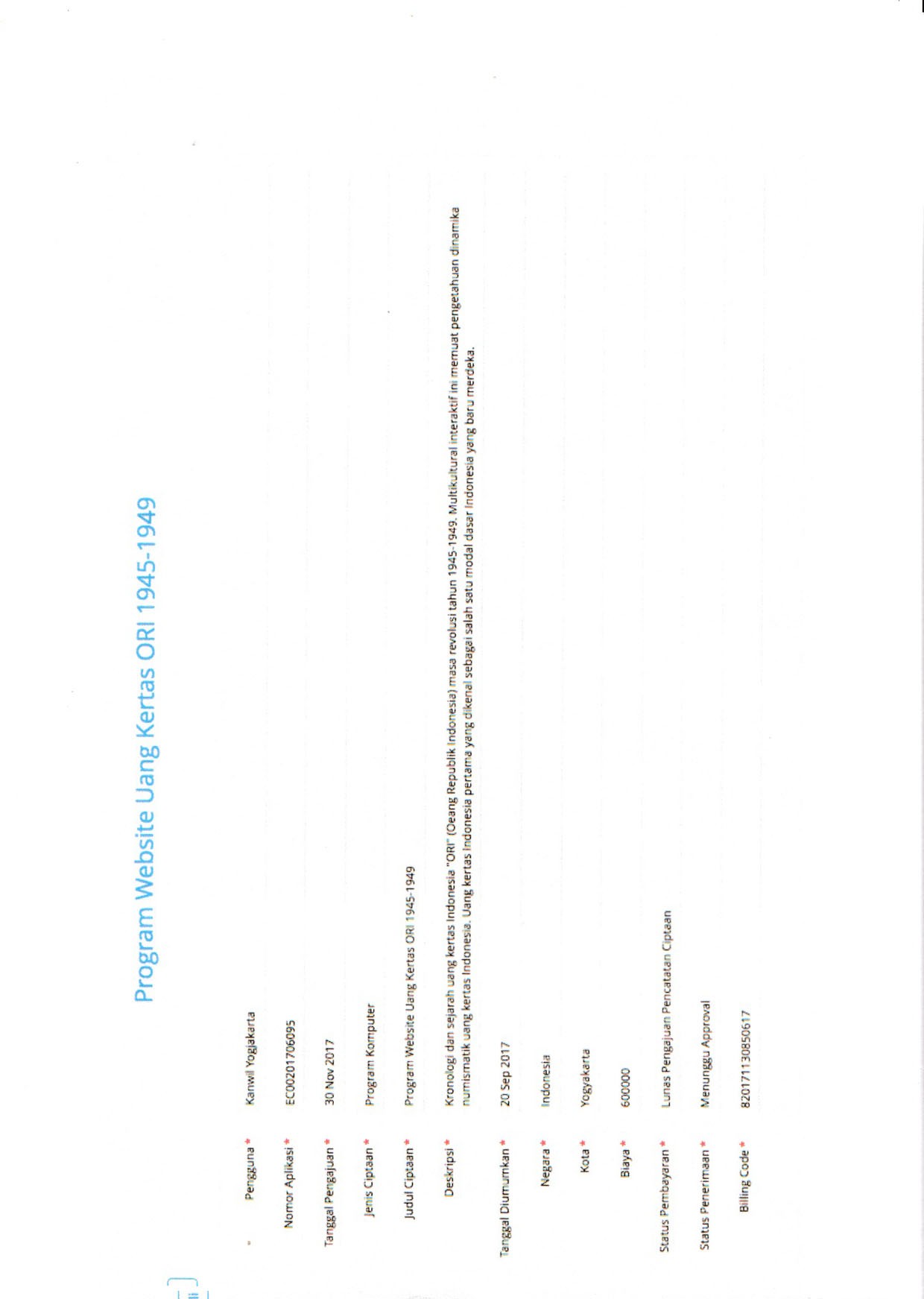 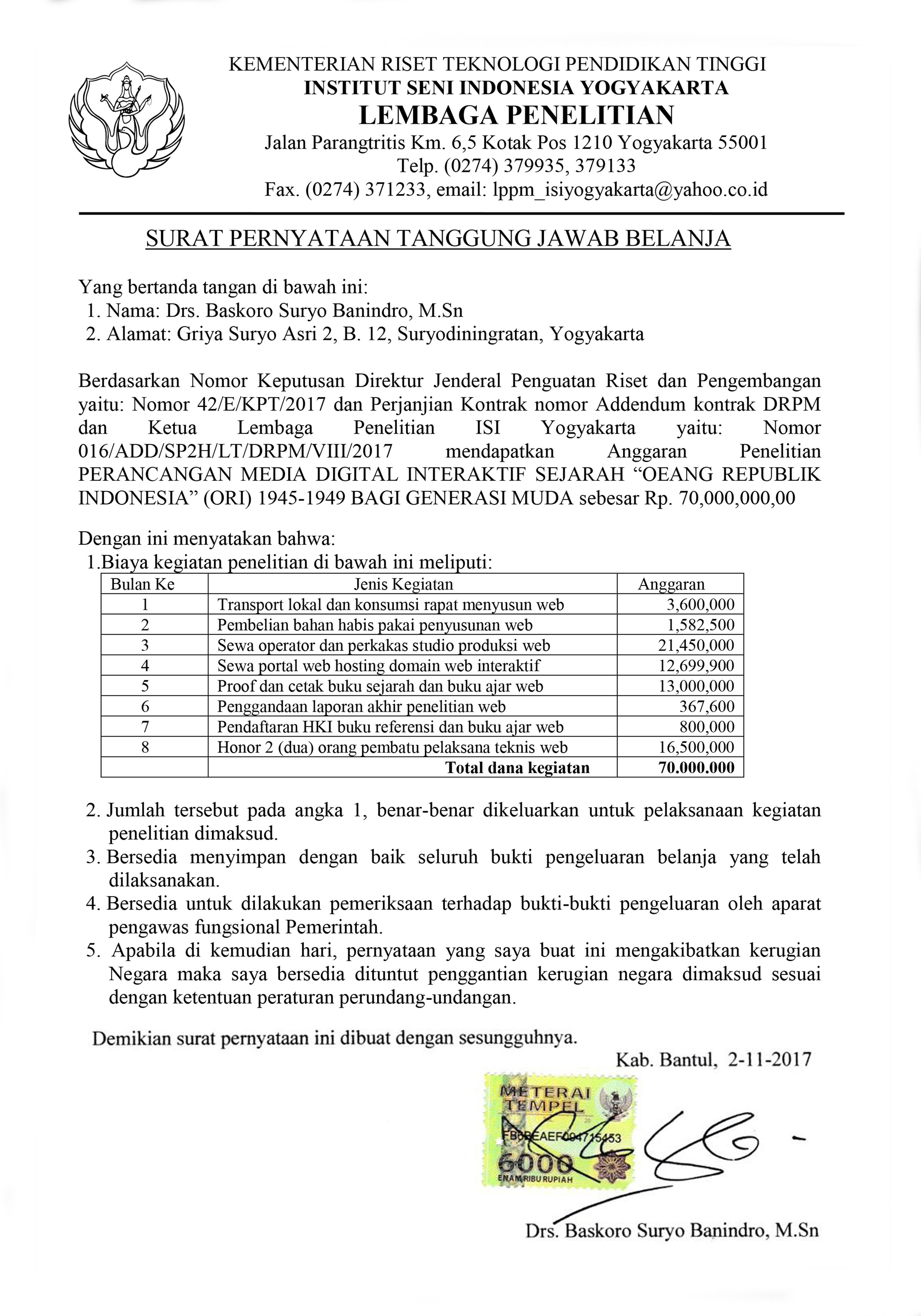 NoJenis LuaranJenis LuaranIndikator CapaianIndikator CapaianNoJenis LuaranJenis LuaranTS1)TS+11Publikasi ilmiah2)Internasional1Publikasi ilmiah2)Nasional Terakreditasiterdaftarterbit2Pemakalah dalam temu ilmiah3)Internasional2Pemakalah dalam temu ilmiah3)Nasionalsudah dilaksanakan3Invited Speaker dalam temu ilmiah4)Internasional3Invited Speaker dalam temu ilmiah4)Nasional4Visiting Lecturer5)Internasional5Hak Kekayaan Intelektual (HKI)6)Paten5Hak Kekayaan Intelektual (HKI)6)Paten sederhana5Hak Kekayaan Intelektual (HKI)6)Hak Ciptaadaada5Hak Kekayaan Intelektual (HKI)6)Merek dagang5Hak Kekayaan Intelektual (HKI)6)Rahasia dagang5Hak Kekayaan Intelektual (HKI)6)Desain Produk Industri5Hak Kekayaan Intelektual (HKI)6)Indikasi Geografis5Hak Kekayaan Intelektual (HKI)6)Perlindungan Varietas5Hak Kekayaan Intelektual (HKI)6)Perlindungan Topografi Sirkuit Terpadu6Teknologi Tepat Guna7)Teknologi Tepat Guna7)drafpenerapan7Model/Purwarupa/Desain/Karya seni/ Rekayasa Sosial8)Model/Purwarupa/Desain/Karya seni/ Rekayasa Sosial8)drafproduk8Buku Ajar (ISBN)9)Buku Ajar (ISBN)9)proses editingterbit9Tingkat Kesiapan Teknologi (TKT)10)Tingkat Kesiapan Teknologi (TKT)10)1NoJenis PengeluaranBiaya yang Diusulkan (Rp)Biaya yang Diusulkan (Rp)NoJenis PengeluaranTahun ke-1Tahun ke-21Honorarium untuk pelaksana, petugas laboratorium, pengumpul data, pengolah data, penganalisis data,honor operator, dan honor pembuat sistem (maksimum54.500.00033.500.0002Pembelian bahan habis pakai untuk ATK, fotocopy,surat menyurat, penyusunan laporan, cetak, penjilidan laporan, publikasi, pulsa, internet, bahan3.780.0002.410.0003Perjalanan untuk biaya survei/sampling data, seminar/workshop DN-LN, biaya akomodasi-konsumsi, perdiem/lumpsum, transport (maksimum9.000.00012.500.0004Sewa untuk peralatan/mesin/ruang laboratorium, kendaraan, kebun percobaan, peralatan penunjang3.920.00026.530.000Jumlah70.000.0075.000.000NoJenis KegiatanTahun I (2016)TriwulanTahun I (2016)TriwulanTahun I (2016)TriwulanTahun I (2016)TriwulanTahun I (2016)TriwulanTahun II (2017)TriwulanTahun II (2017)TriwulanTahun II (2017)TriwulanTahun II (2017)TriwulanNoJenis KegiatanIIIIIIIIIIVIIIIIIIV1.Tahap PersiapanI2.Observasi subjek danobjek perancangan3.Pengumpulan dataprimer terkait narasumber4.Pengumpulan data sekunder terkait datapustaka5.Analisis data6.Pembuatan script dan synopsis7.Pembuatan desain karakter, backgrounddan storyboard8.Laporan danpresentasi tahun I9.Visualisasi MediaDigital Interaktif10.Proses pasca produksi11.Pembuatan bukusejarah “ORI”12.Sosialisasi dan penayangan mediaNoTANGGALURAIAN115 AprilCatatan: Rapat awal/pertemuan Tim di Studio produksi “iFRAME”. Dokumen pendukung: Daftar hadir, foto kegiatan di studio “iFRAME”.224 AprilCatatan: Merancang hierarcy web interaktif di Studio produksi “iFRAME”. Dokumen pendukung: Daftar hadir, foto kegiatan di studio “iFRAME”.330 AprilCatatan: Merancang navigasi interaktif, di Studio produksi “iFRAME”. Dokumen pendukung: Daftar hadir, foto kegiatan di studio “iFRAME”.43 MeiCatatan: Merancang user interface interaktif, di Studio produksi“iFRAME”. Dokumen pendukung: Daftar hadir, foto kegiatan distudio “iFRAME”.515 MeiCatatan: Merancang page by frame interaktif, di Studio produksi “iFRAME”. Dokumen pendukung: Daftar hadir, foto kegiatan di studio “iFRAME”.629 MeiCatatan: Merancang page by frame interaktif, di Studio produksi “iFRAME”. Dokumen pendukung: Daftar hadir, foto kegiatan di studio “iFRAME”.79 JuniCatatan: Merancang texting interaktif, di Studio produksi“iFRAME”. Dokumen pendukung: Daftar hadir, foto kegiatan di studio “iFRAME”.819 JuniCatatan: Merancang compossing interaktif, di Studio produksi“iFRAME”. Dokumen pendukung: Daftar hadir, foto kegiatan di studio “iFRAME”.929 JuniCatatan: Editing dubbing sound interaktif, di Studio produksi “iFRAME”. Dokumen pendukung: Daftar hadir, foto kegiatan di studio “iFRAME”.103 JuliCatatan: uji coba on line dan off line interaktif, di Studio produksi “iFRAME”. Dokumen pendukung: Daftar hadir, foto kegiatan di studio ““iFRAME”.1112 JuliCatatan: Merancang selaras akhir interaktif, di Studio produksi “iFRAME”. Dokumen pendukung: Daftar hadir, foto kegiatan di studio “iFRAME”.1228 JuliCatatan: Editing materi buku sejarah ORI Masa Revolusi, dipercetakan “UVINDO”. Dokumen pendukung: Daftar hadir, foto kegiatan di “UVINDO”.132 AgustusCatatan: Editing materi buku ajar web interaktif, di percetakan “UVINDO”. Dokumen pendukung: Daftar hadir, foto kegiatan di “UVINDO”.1423 AgustusCatatan: Menyusun laporan penelitian, di penjilidan “JAYA ABADI”. Dokumen pendukung: Daftar hadir, foto kegiatan di “JAYA ABADI”.1526 AgustusCatatan: Menyusun penggandaan laporan penelitian, di penjilidan“JAYA ABADI”. Dokumen pendukung: Daftar hadir, foto kegiatan di “JAYA ABADI”1629 AprilCatatan: Pembayaran 1 unit Eksternal HDD TRANSCEND StoreJet 25M3 USB 3.0 2TB - Iron Gray. Dokumen pendukung: Kwitansi, foto fisik.1729 AprilCatatan: Pembayaran 1 unit Flash Disk SANDISK Ultra Dual Drive OTG 32GB [SDDD2]. Dokpendukung: Kwitansi, foto fisik.1829 AprilCatatan: Pembayaran 1 unit cartridge tinta inkjet CANON.Dokumen pendukung: Kwitansi, foto fisik.1929 AprilCatatan: Pembayaran CDRW 10 keping. Dokumen pendukung: Kwitansi, foto fisik.203 MeiCatatan: Sewa 1 unit komputer editing 3 bln. Dokumen pendukung: Kwitansi, foto fisik.213 MeiCatatan: Sewa 1 unit Printer Warna CANON 3 bulan. Dokumen pendukung: Kwitansi, foto fisik.223 MeiCatatan: Sewa 1 original Adobe Master Package CS6. Dokumen pendukung: Kwitansi, foto fisik.233 MeiCatatan: Sewa 1 software original Hype.Dokumen pendukung: Kwitansi, foto fisik.243 MeiCatatan: Sewa DSLR CANONDokumen pendukung: Kwitansi, foto fisik.253 MeiCatatan: Sewa Studio Animasi.Dokumen pendukung: Kwitansi, foto fisik.263 MeiCatatan: Sewa Audio Dubbing.Dokumen pendukung: Kwitansi, foto fisik.273 MeiCatatan: Sewa Audio MixerDokumen pendukung: Kwitansi, foto fisik.283 MeiCatatan: Sewa OperatorAudioDokumen pendukung: Kwitansi, foto fisik.293 MeiCatatan: Sewa Operator Produksi Dokumen pendukung: Kwitansi, foto fisik.307 JuniCatatan: Proof pra cetak 2 buku.Dokumen pendukung: Kwitansi, foto fisik.3111 JuniCatatan: Pembayaran cetak buku Sejarah Uang “ORI”, 100eksemplar. Dokumen pendukung: Kwitansi, foto fisik.3211 JuniCatatan: Pembayaran cetak buku ajar web interaktif, 100 eksemplar. Dokumen pendukung: Kwitansi, foto fisik.3317 JuliCatatan: Pembayaran 1 tahun hosting URL/HTML web. Dokumen pendukung: Kwitansi, foto fisik.3423 AgustusCatatan: Penggandaan 5 bendel laporan. Dokumen pendukung: Kwitansi, foto fisik.3526 AgustusCatatan: Honor Pembantu Pelaksana 1,72 jam. Dokumen pendukung: Kwitansi, foto fisik.3626 AgustusCatatan: Honor Pembantu Pelaksana 2,60 jam.Dokumen pendukung: Kwitansi, foto fisik.3725SeptemberCatatan: Pendaftaran HKI produk buku Sejarah Uang ORI masa Revolusi 1945 – 1949, buku ajar merancang web desain.Dokumen pendukung: Surat keterangan pendaftaran ciptaan buku Sejarah Uang ORI, Masa Revolusi 1945-1949, dan buku ajarMerancang Web Desain.3811 OktoberCatatan: Perpanjangan sewa Web Host: uangkertasori.com Dokumen pendukung: Kwitansi pembayaran3926 OktoberCatatan: Cetak ulang buku Sejarah Uang ORI, Masa Revolusi 1945-1949, dan buku ajar Merancang Web Desain.Dokumen pendukung: Kwitansi cetak ulang buku Sejarah Uang ORI, Masa Revolusi 1945-1949, dan buku ajar Merancang Web Desain.1. HONOR OUTPUT KEGIATAN1. HONOR OUTPUT KEGIATAN1. HONOR OUTPUT KEGIATAN1. HONOR OUTPUT KEGIATAN1. HONOR OUTPUT KEGIATANItem HonorVolumeSatuanHonor/Jam (Rp)Total (Rp)1. Tenaga Pembantu peneliti I72OJ125,0009,000,0002. Tenaga Pembantu peneliti II60OJ125,0007,500,00016,500,0002. BELANJA BAHAN2. BELANJA BAHAN2. BELANJA BAHAN2. BELANJA BAHAN2. BELANJA BAHANHarga Satuan (Rp)Item BahanVolumeSatuanHarga Satuan (Rp)Total (Rp)1. Eksternal HDD TRANSCEND StoreJet 3.0 2TB1unit1,275,0001,275,0002. Flash Disk SANDISK Ultra Dual OTG 32GB1unit165,000165,0003. Tinta Refil Warna CANON1pcs125,000125,0004. CDRW VERBATIM5pcs3,5003,5001,582,5003. BELANJA BARANG NON OPERASIONAL LAINNYA3. BELANJA BARANG NON OPERASIONAL LAINNYA3. BELANJA BARANG NON OPERASIONAL LAINNYA3. BELANJA BARANG NON OPERASIONAL LAINNYA3. BELANJA BARANG NON OPERASIONAL LAINNYAHarga SatuanItem BarangVolumeSatuan(Rp)Total (Rp)1. Sewa Komputer (3 bulan)1unit1,500,0004,500,0002. Sewa printer CANON (3 bulan)1unit450,0001,350,0003. Sewa Adobe Photosop CS6 (3 bln)1pcs400,0001,200,0004. Sewa Software Hype (3 bln)1pcs400,0001,200,0005. Sewa DSLR CANON (3 bln)1unit450,0001,350,0006. Sewa Studio Pro Animasi (3bln)1unit1,000,0003,000,0007. Sewa dubber1paket1,000,0003,000,0008. Sewa Mixer1paket1,000,0001,000,0009. Sewa Operator Audio1paket2,500,0002,500,00010. Sewa Operator Produksi1paket25000002,500,00021,450,0004. BELANJA PERJALANAN4. BELANJA PERJALANAN4. BELANJA PERJALANAN4. BELANJA PERJALANAN4. BELANJA PERJALANANBiaya Satuan (Rp)Item PerjalananVolumeSatuanBiaya Satuan (Rp)Total (Rp)1. Transpot lokal (15 x keg)2OK1000003,000,0005. KONSUMSI5. KONSUMSI5. KONSUMSI5. KONSUMSI5. KONSUMSIItemVolumeSatuanBiaya SatuanTotal (Rp)ItemVolumeSatuan(RpTotal (Rp)1.	Makan Siang (15x keg)2dos20,000600,0006. LAIN-LAIN6. LAIN-LAIN6. LAIN-LAIN6. LAIN-LAIN6. LAIN-LAINItemVolumeSatuanTotal (Rp)ItemVolumeSatuanBiaya Satuan (Rp)Total (Rp)1. Proof Buku Sejarah dan bahan Ajar2lembar250,000500,0002. Produksi Buku Sejarah100buku25,0002,500,0003. Produksi Buku Ajar Web100buku25,0002,500,0004. Domain hosting Web 3bln1paket1,000,0001,000,0005. Penggandaan laporan kemajuan5bendel35,000175,0006,675,000Jumlah 70%49,000,0007. ANGGARAN 30%1. Pendaftaran HKI2buku400,000800,0002. Sewa Web Host uangkertasori.com1tahun352,77512,699,9003. Cetak ulang buku Sejarah Uang ORI150buku25,0003,750,0004. Cetak ulang buku ajar Web Desain150buku25,0003,750,000Jumlah 30%21,000,000Total dana tahun keduaTotal dana tahun keduaTotal dana tahun keduaTotal dana tahun kedua70,000,0001.Nama Lengkap (dengan gelar)Drs. Baskoro Suryo Banindro, M.Sn2.Jenis KelaminL3.Jabatan FungsionalLektor Kepala4.NIP19650522 199203 1 0035.NIDN00220565036.Tempat dan TanggalLahirMagelang, 22 Mei 19657.E-mailbanindro@yahoo.com8.Nomor Telepon/HP0821345372149.Alamat KantorJl. Parangtritis, Km. 6,5 Sewon, Bantul10.No. Telepon/Fax0274-38159011.Lulusan yang Telah DihasilkanS-1=0 orang; S-2=0 orang, S-3=0 orang13.Mata Kuliah yang Diampu1. Desain Komunikasi Visual V13.Mata Kuliah yang Diampu2. Metodologi Penelitian13.Mata Kuliah yang Diampu3. Menggambar Teknik13.Mata Kuliah yang Diampu4. Menggambar Bentuk13.Mata Kuliah yang Diampu5. Sejarah Seni Rupa Ind.13.Mata Kuliah yang Diampu6. Hak Kekayaan Intelektual13.Mata Kuliah yang Diampu7. Kapita Selekta DesainS-1S-2S-3Nama Perguruan TinggiInstitut Seni Indonesia (ISI)YogyakartaProgram Pascasarjana ISIYogyakarta-Bidang SeniDesain Komunikasi VisualPenciptaan dan Pengkajian Seni Rupa, Minat Utama Desain KomunikasiVisual-Tahun Lulus1984-19902008-2010-Judul Skripsi/Tesis/DisertasiStudi Perubahan Sampul Majalah Intisari dariFotografi ke KolaseBahasa Rupa Uang Kertas Indonesia Masa Revolusi-Nama Pembimbing/PromotorDrs. Sadjiman (Pemb. I)Drs. Wibowo(Pemb. II)Prof. Drs. M. Dwi Marianto, MFA, PhD-No.TahunJudul PenelitianPendanaanPendanaanNo.TahunJudul PenelitianSumber*Jumlah (Juta Rp)1.2014PenelitianDosen MudaDIPA ISIYogyakarta70No.TahunJudul Pengabdian KepadaMasyarakatPendanaanPendanaanNo.TahunJudul Pengabdian KepadaMasyarakatSumber*Jumlah (Juta Rp)No.Judul Artikel IlmiahNama JurnalVolume/Nomor/Tahun1.Iklan Masa Kolonial Sebuah TinjauanSosiohistorisDEKAVEVol.1/No.1/Januari- Juni 2011, ISSN:2087-97092.Kajian IkonografiUang Kertas IndonesiaDEKAVEVol.1/No.3/Januari- Juni 2012, ISSN:2087-97093.Jejak Arsitektur dan Lokalitas Kota Masa Hindia Belanda Dalam IkonografiGambar TempelDEKAVEVol.3/No.6/Juli- Desember 2013,ISSN: 2087-9709No.Nama Pertemuan Ilmiah/SeminarJudul Artikel IlmiahWaktu dan Tempat1.Exchange Program Lecture of ArtsBorobudur Temple Pre and Post Colonial Era20-11-2014,Tainan National University of theArts Taiwan, TaipeiNo.Judul BukuTahunJumlah HalamanPenerbitNo.Judul/Tema HKITahunJenisNomor P/IDNo.Judul/Tema/Jenis Rekayasa Sosial Lainnya yang telahDiterapkanTahunTempat PenerapanRespon MasyarakatNo.Jenis PenghargaanInstitusi pemberi PenghargaanTahun1.Piagam Tanda Kehormatan Satyalancana KaryaSatya XX TahunPresiden Republik Indonesia2014NoNama LengkapIndiria Maharsi, MSn.1Jenis KelaminLaki-laki2Jabatan FungsionalLektor3NIP19720909 200812 1 0014NIDN00090972045Tempat dan Tanggal LahirYogyakarta, 09 September 19726E-mailIndimaharsi1@gmail.com7Nomor telephone/HP088859794118Alamat KantorJl.	Parangtritis	km	6,5	Sewon Yogyakarta9Lulusan yang telah dihasilkan10Mata Kuliah yang DiampuTipografiDKV Projek DesainKewirausahaanWeb Digital DesainS-1S-2S-3Nama Perguruan TinggiInstitut Seni Indonesia (ISI) YogyakartaProgram Pascasarjana Institut Seni Indonesia YogyakartaBidang SeniDesain Komunikasi VisualPenciptaan Seni Desain Komunikasi VisualTahun Lulus19972008Judul Skripsi/Tesis/DisertasiiPerancangan Komunikasi Visual Untuk Promosi Surat Kabar Harian Sore ‘Wawasan’Perancangan Komik ‘Kembali Kepada Tuhan’Nama Pembimbing/PromotorDrs. Soeprapto Soedjono, MFA, Ph.D,Drs. PawitraDrs. Sumbo Tinarbuko, MSn.No.Judul Artikel IlmiahNama JurnalVolume/Nomor/Tahun1.Penciptaan Komik BeberJurnal DeKaVe Jurnal Disain Komunikasi Visual, Prodi Disain Komunikasi Visual FSR ISI YogyakartaVolume 02 No, 04 Juli-Desember  2012  ISSN:2087-97092.Proses Penciptaan KomikFenomen Jurnal Lembaga Penelitian ISI YogyakartaVolume 8. No. 9November tahun 2012ISSN: 0216-2598NoSkema PenelitianJudulAnggaran1Penelitian Mandiri”Penciptaan Komik Beber”DIPA ISIYogyakarta tahun 20112Penelitian Mandiri”Penciptaan Motion Comic Wayang Beber Remeng Mangunjaya”DIPA ISIYogyakarta tahun 20133Penelitian Kelompok” Penciptaan Film Dokumenter “Pak Tjipto Sang Desainer TipografiVernakular”DIPA ISIYogyakarta tahun 20154Penelitian Mandiri”Penciptaan Motion Comic Wayang Beber Jaka Kembang Kuning”DIPA ISIYogyakarta tahun 2017NoKegiatan1Juri lomba poster ”SAVE ME” dalam acara JAMBORE PIK R, November 2012 di Hotel Taman Eden Yogyakarta2Juri lomba PEPTON (Paper Essay and Poster) yang diselenggarakan oleh BEM Fakultas Kedokteran UGM tahun 20133Juri lomba poster Keluarga Berencana diselenggarakan oleh Kantor Keluarga Berencana pemerintah Kota Yogyakarta tahun 20124Juri lomba ”Tangkai Seni Lukis dan Comic Strips” dalam kegiatan Pekan Seni Mahasiswa Daerah (PEKSIMIDA) Daerah istimewa Yogyakarta tahun 20145Juri lomba menggambar Art & Graphic ”Selamatkan Hutanku, Lestari Negeriku” diselenggarakan oleh Faber Castell InternationalIndonesia tahun 20156Juri lomba Komik Strips ”Cuma di Indonesia” diselenggarakanoleh Faber Castell International Indonesia tahun 20147Juri lomba menggambar Art & Graphic ”Uniknya Kotaku”diselenggarakan oleh Faber Castell International Indonesia tahun 20138Juri Lomba Desain Karakter Nasional ”Your Fantasy of Indonesian Heroes” diselenggarakan oleh Faber Castell International Indonesia tahun 20129Juri Lomba Gambar Nasional ”Jelajahi Dunia Penuh Warna”diselenggarakan oleh Faber Castell International Indonesia tahun 201410Juri Lomba ”Kreasi Poster Anti Narkoba DIY 2017” diselenggarakan oleh Badan Kesatuan Bangsa dan Politik 2017.No.Objek Penulisan1Karya ilmiah berjudul “KOMIK KEMBALI KEPADA TUHAN”SEBUAH UPAYA PEMBELAJARAN MORAL SPIRITUAL BAGIREMAJA” yang diterbitkan oleh DEKAVE Jurnal Disain Komunikasi Visual, Prodi Disain Komunikasi Visual FSR ISI Yogyakarta Volume 01 No, 02 Juli-Desember 2011 ISSN: 2087-97092Karya ilmiah berjudul “PENCIPTAAN KOMIK BEBER” yang diterbitkan oleh DEKAVE Jurnal Disain Komunikasi Visual, Prodi Disain Komunikasi Visual FSR ISI Yogyakarta Volume 02 No, 04 Juli- Desember 2012 ISSN: 2087-97093Karya ilmiah berjudul PROSES PENCIPTAAN KOMIK BEBER diterbitkan di Fenomen Jurnal Lembaga Penelitian ISI YogyakartaVolume 8. No. 9 November tahun 2012 ISSN: 0216-25984Karya ilmiah berjudul “WAYANG BEBER CIKAL BAKAL KOMIK MODERN” yang disampaikan pada Seminar Seni Rupa “Mengingat Seni Membaca Pengetahuan” FSR ISI Yogyakarta 1 Oktober 20115Karya tulis berjudul “Lokalitas dalam Komik” yang disertakan padakolom Budaya Surat Kabar Harian Kedaulatan Rakyat edisi Minggu Paing 12 Januaru 20136Karya ilmiah berjudul “Wayang Beber yang Tidak Pernah lagi Digeber” diterbitkan di Majalah Adiluhung Edisi 02/2013No.Jenis Kegiatan1WORKSHOP PRAKTIKUM KOMIK , Jurusan Seni Rupa ISBIBandung, 20152Student Colloquium , Wayang For Humanity, International ConferenceConggress, Exhibition, Workshop and Festival. Pusat kebudayaan koesnadi Hardjosoemantri UGM Yogyakarta, 20133Diskusi Ilmiah “Komik dan Wayang Beber”, WAYANG BEBER Antara Inspirasi dan Transformasi” Bentara Budaya Balai Soedjatmoko Solo, 20134Diskusi   Komik,   Pameran KOMIK  HOROR,	Galeri Kedai Kebun Yogyakarta,2013